SPS6/2/2013 9:07View Responsesinvigilator5/2/2013 17:46View ResponsesPhysics5/2/2013 17:06View Responsesupgrade to a GOLD or PLATINUM plan.Showing 46 text responsesNo responses selectedI believe the rates of pay per hour are fair although I have not compared these with other universities. In Q6, teaching assistant pay has gone up but marking has gone down. They have changed but overall the amount of pay is roughly the same.15/2/2013 11:42View ResponsesI was recemtly sent 2 emails - 1 to say I wasn't permitted to go to the staff party, th other to tell me to go to the staff meeting!13/2/2013 16:35View ResponsesI have now left my part time employment. My contract was renewed annually13/2/2013 9:20View ResponsesThey know you need the money as a student so they pinalise you on insisting take it or leave it approach. They avoid paying you for maternity leave. They dont care for quality of teaching as the hours given to teach are so stringent and does not consider good prepartaion time, this means the presure is on the student(casual worker) to put in more unpaid hours as preparation so, they dont look stupid in front of students. THIS IS VERY IMPORTANT but invisible issue. I will be a member from now on to UCU - thank you!!11/2/2013 13:51View ResponsesI am happy with the work I do for the university, however it is very insecure. Due to the nature of the work, I rarely know how many hours I will be working until a week or so before I start work.7/2/2013 14:53View ResponsesThe hourly pay for marking is hard to assess and can massively vary from week to week. A revision of payments may need to be made.7/2/2013 11:33View ResponsesAfter having worked for the Dept for Health for 7 years as unit tutor/unit convenor, the move to the casual contract saw my employment terminated at the end of the contract with no notice (as it does not seem to be required). This allows for the university to treat employees on such contracts as disposable.6/2/2013 17:18View ResponsesI have a fixed-term part-time 4 month variable hours contract, so have not looked into joining the Union but maybe I should. This survey has prompted me to think about it. I have spent (a long) time applying for full-time academic positions (over 90 applications) with a 15% shortlisting success rate. I am now accepting short-term teaching fellowships as a possible way in to something more full-time. I have been asked to do undertake some similar part-time teaching at another University. Developing or taking over units always involves far more time than one is actually paid for. I know I am not alone in this but see it more as an internship - ie as providing more of a 'way in' - than a paid job in an of itself.6/2/2013 16:55View ResponsesMethod of payment changed to fixed item for service to hourly rate so cannot answser 6/76/2/2013 15:23View ResponsesFor the last 2/3 years I've been on an overarching employment agreement in the faculty which comes into force each time a schedule of assignment is submitted. This has been at a protected hourly rate of pay (approx £21.30 + holiday), and it will end in June 2013, when presumably the rate will go down for any further work. Most of my work is teaching specific NVivo sessions (mostly MRes). Recently, when I have been approached by staff or research groups to teach them NVivo, the university has refused to pay me at the same level, insisting on £12.89/hr instead. This is despite having agreed with the research group several months previously a fee on a consultancy basis of £28/hr, which was budgeted for within their research funding. It seems to me that casual workers should not be prohibited from arranging consultancies with staff members if research funding covers the costs. Secondly, having been employed to teach NVivo, I had to fight to be allowed to have the software installed on my laptop (because I am a casual worker), even though I have not been provided with an office or computer at the university. Previously, while employed as a lecturer, I had to fight to be allowed to borrow books necessary for the course from the library, again because casual workers apparently do not have this right. It doesn't make me feel welcome or valued when the university initially refuses to provide me with the necessary tools for the job they are employing me to do, and gives me fewer rights and 'privileges' than the students I'm teaching.6/2/2013 13:13View ResponsesJob evaluation took place without my knowledge, so no chance to input6/2/2013 12:20View ResponsesThe department has been accommodating in grouping my teaching timetable so that I don't need to come in every day. That has been a good thing. Having said that, I'd love to have more work at the University.6/2/2013 12:16View ResponsesIt seems to be down to the module co-ordinator to decide whether or not all of the hours worked will be paid for.6/2/2013 11:15View ResponsesPeople tend to work more hours than they claim for.6/2/2013 10:50View ResponsesCertain aspects of teaching fall outside what can be claimed for, e.g. time spent with students, various meetings about teaching, plus the time it takes to fill in, have signed and delivered, a time-sheet.6/2/2013 10:39View ResponsesThe School of Management and the Technology Faculty differ greatly in the rates they pay - Management pay much better, perhaps because they are School in their own right.6/2/2013 10:31View ResponsesI have a complex contract which invloves teaching, assessment and supervising doctoral students. I am paid different rates for supervision by 2 different departments6/2/2013 10:24View ResponsesMake departments assess carefully and fairly what work can be guaranteed and so should be part of contract and what cannot be as so has to be casual. This should be done regularly. Re question 5 I have one contract and one 'contract that is not a contract' in the words of HR!6/2/2013 9:47View ResponsesI'm not a member of the UCU nor the superannuation scheme, because on hourly pay and short term research contracts (mine ahve ranged from 4 - 10 months but never F/T) what's the point? Money is precious and I'm never sure if I'll still be working at Bath anything longer than 6 months ahead. It sucks having no desk to speak off and time sheets to fill and I'm a Dr with a book behind me amongst other publications! But Bath is not as bad as another uni in the SW I do hourly-paid teaching for.6/2/2013 9:43View ResponsesThe department did not consult us on the changes to our workloads. As postgrads were refusing to be tutors due to this increase in workload, tutoring by postgrads was made cumpolsory. There needs to be prior consultation with tutors before changes are made. Otherwise we feel alienated by changes that are forced upon us when our views have not been heard or taken into consideration.6/2/2013 9:43View ResponsesWhen teaching I was paid only for contact time, yet expected to design the unit, research the unit, hold tutorials and mark all the work with only 18hours of pay! It was somewhat ridiculous. I then had to chase up the HoD for my pay which was entered in one lump almost two months after the unit had been completed.6/2/2013 9:07View ResponsesPeople on new contracts get paid less now, where as I am still getting a higher rate for the same work as I signed my contract earlier.6/2/2013 9:02View ResponsesUsually lecturers are paid for two hours of a lecture plus one hour for preparation. I don't think that's enough given they time they spend to prepare the lecture, travel to universiy etc.6/2/2013 8:49View Responsesthe hour salary is very low and we do a lot of things unpaid.5/2/2013 22:34View ResponsesI get paid £20ph at Bath, other universities pay £40ph - and this is because I have done my phd here and they want to treat you like you are still a student not as someone with good teaching experience and qualifications, you are still the lowest - good enough to spend time with the students and mark assessments, not good enough to pay a decent rate. The hourly rate here for lecture/seminar per hour is apparently supposed to include marking as well - no accounting for the hours spent marking eg I got paid for seminars for 90 students, but nothing extra for marking their reports and presentations which takes a lot of time. Other institutions do pay for the marking. On the other hand, when I get paid to run a unit I get paid a set fee for lectures and marking and a better rate. It's all so inconsistent.5/2/2013 21:57View ResponsesWhat's happening for hourly paid staff like me and others is highly demoralising and depressing. We feel devalued and mistreated. Especially the way our university has made that change without any consultation is wrong in many ways.5/2/2013 21:50View ResponsesI am being offered increasing amounts of work, however, I am reluctant to accept these unless I am offered a substantive contract.5/2/2013 20:40View ResponsesThere has been an ongoing squeeze on our terms of employment; graduate teaching assistance, marking and related work seems to be afforded a very low priority by the University.5/2/2013 19:53View ResponsesPart-time jobs ruin the very sense and essence of any thoughtful labour5/2/2013 19:26View ResponsesAll in all, it was an enjoyable experience, but more training is needed in order to be able to do your best as a teacher, so organizing additional workshops could be useful.5/2/2013 19:15View ResponsesObviously this is something that needs to be addressed. I'm not saying everyone on hourly rates should be made permanent or whatever but there needs to be better pathways to permanent posts, more security somehow. The actual pay is not that important since the salary is so pitiful that a few pounds here and there are immaterial. The focus should be on getting better contracts, rights, and opportunities.5/2/2013 19:00View ResponsesI have been expected to carry out much unpaid work and will not renew my contract next academic year if an hours only contract is offered.5/2/2013 18:59View ResponsesI think that article (like most newspaper articles) is worthless and not worth this reaction. Someone needs to point out that if you haven't finished your PhD in 8 years then maybe the problem isn't with the system but the person. Of course if you want to increase my rate of pay I won't complain, especially since I'm the only one who does anything around here (hyperbole for effect).5/2/2013 18:11View ResponsesI have a fractional contract (which was reduced in 2011) and a variable hours contract. The variable hours contract allows the department to use use me as they see fit, but also allows me to top up my income on my fractional contract - necessary since it was reduced. Payment is not transparent. I don't know whether I'm paid at the same rate for the same work on each contract. The variable hours contract means the ELC has no obligation to give me any extra work, which seems to be largely and reliably available, despite the fact that when contracts were reduced it was because student numbers and so available work had dropped. It seems that by and large work is available, although not what management see as 'guaranteed'5/2/2013 17:56View ResponsesIt would be nice to know about the possibility of work further in advance.5/2/2013 17:54View ResponsesI've had different contracts, rates and conditions nearly every year!5/2/2013 17:52View ResponsesIt is impossible to prepare, teach and mark my units in the time I am paid for - preparation and marking always take much longer5/2/2013 17:40View ResponsesCasual work at the University is good because of the flexibility it offers. The one big drawback I find with it is that additional work that you end up doing outside the "teaching hour" does not really get paid. That includes not only the obvious preparation time but meeting with students, answering their emails etc. So sometimes I wonder if the pay really reflects the amount of work you end up putting in. Having said that, it is up to the worker how much of "additional" work they are willing to do but reducing that to a minimum would mean bad teaching quality and poor support for students.5/2/2013 17:39View ResponsesThere used to be one extra paid hour for preparation which now is removed. So, we do not get paid for time we spend for preparation.5/2/2013 17:36View ResponsesI do believe the rate (specially for marking and invigilating) should be higher5/2/2013 17:34View ResponsesNote: Although I have been a casual worker for 15 months (on and off depending on term times), I have changed role, which is why my pay and workload have changed.5/2/2013 17:28View ResponsesTime it takes to prepare for lectures etc... is not always taken into account with regards pay, so acual hourly rate can end up being really low if you take all the prep time into account.5/2/2013 17:17View ResponsesI think that article was daft - being able to teach casually while doing a PhD is massively advantageous.5/2/2013 17:16View ResponsesThe hourly teaching rate has significantly decreased from approximately GBP 18.50 per hour to GBP 12.55 per hour as the university has decided (without consultation) that casual teaching assistants will now be paid a flat rate for preparation, teaching and marking. This took place at the beginning of he Semester 1 this academic year and we only found out when the casual teaching assistant contracts were sent out for signing. We have taken this up at the SSLC's, the Research Academic Coucil committee meetings with the SU, various other committees and our head of department who has talked to HR, but unfortunatey was unable to assist us. HR have now stated that they will be writing to each PGR teaching assistant individually to explain the changes. On a personal note I will be approximately GB 200.00 down teaching the same one week intensive CPD unit I taught on 2 years ago and find this unacceptable. Apparently HR have said that in theory, no one should find themselves worse off, but sadly this is not the case and a number of PGR's are extremely unhappy about the situation.5/2/2013 17:16View ResponsesThe hourly wage paid does not compensate the number of hours of preparation and technical knowledge needed to teach. If one accounts the number of hours for preparation, the per hour rate can be less or near to minimum wage.5/2/2013 17:14View ResponsesCurrent arrangement fine for PGR with other regular income. Would not like to be employed perminantly on this basis though.5/2/2013 17:13View ResponsesMathematical Sciences15/2/2013 11:42View Responsesmanagement13/2/2013 16:35View Responseshealth13/2/2013 15:04View ResponsesManagement13/2/2013 9:20View ResponsesSocial policy and science11/2/2013 13:51View Responsesarchitecture9/2/2013 9:52View ResponsesPsychology8/2/2013 11:29View ResponsesEnglish Language Centre7/2/2013 14:53View ResponsesEconomics7/2/2013 13:48View ResponsesMathematical sciences7/2/2013 11:33View Responseseducation6/2/2013 20:51View ResponsesHealth6/2/2013 17:18View ResponsesEducation6/2/2013 16:55View ResponsesSchool of Management6/2/2013 16:44View Responsesschool for health6/2/2013 15:23View ResponsesComputer Science6/2/2013 14:24View ResponsesFaculty of Humanities & Social Sciences6/2/2013 13:13View ResponsesEnglish Language Centre6/2/2013 12:53View ResponsesPOLIS6/2/2013 12:22View ResponsesEnglish Language Centre6/2/2013 12:20View ResponsesPOLIS6/2/2013 12:16View ResponsesMathematics6/2/2013 11:28View ResponsesSocial and Policy Sciences6/2/2013 11:15View ResponsesPsychology6/2/2013 10:53View ResponsesPsychology6/2/2013 10:50View ResponsesENGLISH LANGUAGE CENTRE6/2/2013 10:39View ResponsesSocial and Policy Sciences6/2/2013 10:39View ResponsesMech. Eng.6/2/2013 10:36View ResponsesElectrical and Electronic Engineering6/2/2013 10:31View ResponsesSchool of Management6/2/2013 10:24View ResponsesELC6/2/2013 9:47View ResponsesSPS6/2/2013 9:43View ResponsesMathematical Sciences6/2/2013 9:43View ResponsesMathematics6/2/2013 9:41View ResponsesEducation6/2/2013 9:07View ResponsesMech Eng6/2/2013 9:02View ResponsesHealth6/2/2013 8:49View ResponsesComputer Science6/2/2013 8:13View ResponsesDept of Social and Policy Sciences6/2/2013 7:55View Responsesmechanical engineering6/2/2013 7:37View ResponsesPOLIS-FLC5/2/2013 22:34View Responsesmanagement5/2/2013 21:57View Responsessps5/2/2013 21:50View ResponsesDepartment for Health5/2/2013 20:40View ResponsesDepartment of Health5/2/2013 20:37View ResponsesMaths5/2/2013 20:34View ResponsesSchool of Management5/2/2013 20:04View ResponsesSocial and Policy Science5/2/2013 19:53View ResponsesBath Uni Mathematical Sciences5/2/2013 19:46View ResponsesMathematical Sciences5/2/2013 19:36View ResponsesMechanical Engineering5/2/2013 19:26View ResponsesPolitics, Languages & International Studies5/2/2013 19:15View ResponsesPoLIS5/2/2013 19:00View Responsesschool of management5/2/2013 18:59View ResponsesPolis5/2/2013 18:33View ResponsesComputer Science5/2/2013 18:11View ResponsesPolitics, Languages and International Studies5/2/2013 18:11View ResponsesMathematical Sciences5/2/2013 18:06View ResponsesELC5/2/2013 17:56View ResponsesDepartment of Economics5/2/2013 17:55View ResponsesEnglish Centre5/2/2013 17:54View ResponsesSchool of Management5/2/2013 17:52View ResponsesElectronic and electrical engineering5/2/2013 17:51View ResponsesMathematical Sciences5/2/2013 17:50View ResponsesHealth5/2/2013 17:49View Responsesteaching assistant5/2/2013 17:46View Responsesmathematics5/2/2013 17:44View ResponsesComputer Science5/2/2013 17:40View ResponsesPOLIS5/2/2013 17:40View ResponsesManagement5/2/2013 17:39View ResponsesDepartment of Mechanical Engineering5/2/2013 17:36View ResponsesForeign Languages Centre5/2/2013 17:35View Responsescomputer science5/2/2013 17:34View ResponsesMathematical Sciences5/2/2013 17:33View ResponsesPoLIS5/2/2013 17:29View ResponsesMathematical Sciences5/2/2013 17:28View ResponsesELC5/2/2013 17:27View ResponsesComputer Science5/2/2013 17:25View ResponsesSPS5/2/2013 17:25View ResponsesSocial & Policy Sciences5/2/2013 17:20View ResponsesMathematical Sciences5/2/2013 17:19View ResponsesPsychology5/2/2013 17:17View ResponsesComputer Science5/2/2013 17:16View ResponsesSPS5/2/2013 17:16View ResponsesSchool of Management5/2/2013 17:15View ResponsesMathematical Sciences5/2/2013 17:14View ResponsesEconomics5/2/2013 17:14View ResponsesMecanical Engineering5/2/2013 17:13View ResponsesMathematical Sciences5/2/2013 17:10View ResponsesMathematical Sciences5/2/2013 17:09View ResponsesMathematical Sciences5/2/2013 17:08View Responsespsychology5/2/2013 17:07View ResponsesMathematical Sciences5/2/2013 17:06View Responsespolitics, languages and international studies (PoLIS)5/2/2013 17:06View ResponsesACE5/2/2013 17:06View ResponsesChemical Engineering5/2/2013 17:06View ResponsesPsychology5/2/2013 17:05View Responses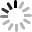 Mathematical Sciences15/2/2013 11:42View Responsesmanagement13/2/2013 16:35View Responseshealth13/2/2013 15:04View ResponsesManagement13/2/2013 9:20View ResponsesSocial policy and science11/2/2013 13:51View Responsesarchitecture9/2/2013 9:52View ResponsesPsychology8/2/2013 11:29View ResponsesEnglish Language Centre7/2/2013 14:53View ResponsesEconomics7/2/2013 13:48View ResponsesMathematical sciences7/2/2013 11:33View Responseseducation6/2/2013 20:51View ResponsesHealth6/2/2013 17:18View ResponsesEducation6/2/2013 16:55View ResponsesSchool of Management6/2/2013 16:44View Responsesschool for health6/2/2013 15:23View ResponsesComputer Science6/2/2013 14:24View ResponsesFaculty of Humanities & Social Sciences6/2/2013 13:13View ResponsesEnglish Language Centre6/2/2013 12:53View ResponsesPOLIS6/2/2013 12:22View ResponsesEnglish Language Centre6/2/2013 12:20View ResponsesPOLIS6/2/2013 12:16View ResponsesMathematics6/2/2013 11:28View ResponsesSocial and Policy Sciences6/2/2013 11:15View ResponsesPsychology6/2/2013 10:53View ResponsesPsychology6/2/2013 10:50View ResponsesENGLISH LANGUAGE CENTRE6/2/2013 10:39View ResponsesSocial and Policy Sciences6/2/2013 10:39View ResponsesMech. Eng.6/2/2013 10:36View ResponsesElectrical and Electronic Engineering6/2/2013 10:31View ResponsesSchool of Management6/2/2013 10:24View ResponsesELC6/2/2013 9:47View ResponsesSPS6/2/2013 9:43View ResponsesMathematical Sciences6/2/2013 9:43View ResponsesMathematics6/2/2013 9:41View ResponsesEducation6/2/2013 9:07View ResponsesMech Eng6/2/2013 9:02View ResponsesHealth6/2/2013 8:49View ResponsesComputer Science6/2/2013 8:13View ResponsesDept of Social and Policy Sciences6/2/2013 7:55View Responsesmechanical engineering6/2/2013 7:37View ResponsesPOLIS-FLC5/2/2013 22:34View Responsesmanagement5/2/2013 21:57View Responsessps5/2/2013 21:50View ResponsesDepartment for Health5/2/2013 20:40View ResponsesDepartment of Health5/2/2013 20:37View ResponsesMaths5/2/2013 20:34View ResponsesSchool of Management5/2/2013 20:04View ResponsesSocial and Policy Science5/2/2013 19:53View ResponsesBath Uni Mathematical Sciences5/2/2013 19:46View ResponsesMathematical Sciences5/2/2013 19:36View ResponsesMechanical Engineering5/2/2013 19:26View ResponsesPolitics, Languages & International Studies5/2/2013 19:15View ResponsesPoLIS5/2/2013 19:00View Responsesschool of management5/2/2013 18:59View ResponsesPolis5/2/2013 18:33View ResponsesComputer Science5/2/2013 18:11View ResponsesPolitics, Languages and International Studies5/2/2013 18:11View ResponsesMathematical Sciences5/2/2013 18:06View ResponsesELC5/2/2013 17:56View ResponsesDepartment of Economics5/2/2013 17:55View ResponsesEnglish Centre5/2/2013 17:54View ResponsesSchool of Management5/2/2013 17:52View ResponsesElectronic and electrical engineering5/2/2013 17:51View ResponsesMathematical Sciences5/2/2013 17:50View ResponsesHealth5/2/2013 17:49View Responsesteaching assistant5/2/2013 17:46View Responsesmathematics5/2/2013 17:44View ResponsesComputer Science5/2/2013 17:40View ResponsesPOLIS5/2/2013 17:40View ResponsesManagement5/2/2013 17:39View ResponsesDepartment of Mechanical Engineering5/2/2013 17:36View ResponsesForeign Languages Centre5/2/2013 17:35View Responsescomputer science5/2/2013 17:34View ResponsesMathematical Sciences5/2/2013 17:33View ResponsesPoLIS5/2/2013 17:29View ResponsesMathematical Sciences5/2/2013 17:28View ResponsesELC5/2/2013 17:27View ResponsesComputer Science5/2/2013 17:25View ResponsesSPS5/2/2013 17:25View ResponsesSocial & Policy Sciences5/2/2013 17:20View ResponsesMathematical Sciences5/2/2013 17:19View ResponsesPsychology5/2/2013 17:17View ResponsesComputer Science5/2/2013 17:16View ResponsesSPS5/2/2013 17:16View ResponsesSchool of Management5/2/2013 17:15View ResponsesMathematical Sciences5/2/2013 17:14View ResponsesEconomics5/2/2013 17:14View ResponsesMecanical Engineering5/2/2013 17:13View ResponsesMathematical Sciences5/2/2013 17:10View ResponsesMathematical Sciences5/2/2013 17:09View ResponsesMathematical Sciences5/2/2013 17:08View Responsespsychology5/2/2013 17:07View ResponsesMathematical Sciences5/2/2013 17:06View Responsespolitics, languages and international studies (PoLIS)5/2/2013 17:06View ResponsesACE5/2/2013 17:06View ResponsesChemical Engineering5/2/2013 17:06View ResponsesPsychology5/2/2013 17:05View ResponsesMathematical Sciences15/2/2013 11:42View Responsesmanagement13/2/2013 16:35View Responseshealth13/2/2013 15:04View ResponsesManagement13/2/2013 9:20View ResponsesSocial policy and science11/2/2013 13:51View Responsesarchitecture9/2/2013 9:52View ResponsesPsychology8/2/2013 11:29View ResponsesEnglish Language Centre7/2/2013 14:53View ResponsesEconomics7/2/2013 13:48View ResponsesMathematical sciences7/2/2013 11:33View Responseseducation6/2/2013 20:51View ResponsesHealth6/2/2013 17:18View ResponsesEducation6/2/2013 16:55View ResponsesSchool of Management6/2/2013 16:44View Responsesschool for health6/2/2013 15:23View ResponsesComputer Science6/2/2013 14:24View ResponsesFaculty of Humanities & Social Sciences6/2/2013 13:13View ResponsesEnglish Language Centre6/2/2013 12:53View ResponsesPOLIS6/2/2013 12:22View ResponsesEnglish Language Centre6/2/2013 12:20View ResponsesPOLIS6/2/2013 12:16View ResponsesMathematics6/2/2013 11:28View ResponsesSocial and Policy Sciences6/2/2013 11:15View ResponsesPsychology6/2/2013 10:53View ResponsesPsychology6/2/2013 10:50View ResponsesENGLISH LANGUAGE CENTRE6/2/2013 10:39View ResponsesSocial and Policy Sciences6/2/2013 10:39View ResponsesMech. Eng.6/2/2013 10:36View ResponsesElectrical and Electronic Engineering6/2/2013 10:31View ResponsesSchool of Management6/2/2013 10:24View ResponsesELC6/2/2013 9:47View ResponsesSPS6/2/2013 9:43View ResponsesMathematical Sciences6/2/2013 9:43View ResponsesMathematics6/2/2013 9:41View ResponsesEducation6/2/2013 9:07View ResponsesMech Eng6/2/2013 9:02View ResponsesHealth6/2/2013 8:49View ResponsesComputer Science6/2/2013 8:13View ResponsesDept of Social and Policy Sciences6/2/2013 7:55View Responsesmechanical engineering6/2/2013 7:37View ResponsesPOLIS-FLC5/2/2013 22:34View Responsesmanagement5/2/2013 21:57View Responsessps5/2/2013 21:50View ResponsesDepartment for Health5/2/2013 20:40View ResponsesDepartment of Health5/2/2013 20:37View ResponsesMaths5/2/2013 20:34View ResponsesSchool of Management5/2/2013 20:04View ResponsesSocial and Policy Science5/2/2013 19:53View ResponsesBath Uni Mathematical Sciences5/2/2013 19:46View ResponsesMathematical Sciences5/2/2013 19:36View ResponsesMechanical Engineering5/2/2013 19:26View ResponsesPolitics, Languages & International Studies5/2/2013 19:15View ResponsesPoLIS5/2/2013 19:00View Responsesschool of management5/2/2013 18:59View ResponsesPolis5/2/2013 18:33View ResponsesComputer Science5/2/2013 18:11View ResponsesPolitics, Languages and International Studies5/2/2013 18:11View ResponsesMathematical Sciences5/2/2013 18:06View ResponsesELC5/2/2013 17:56View ResponsesDepartment of Economics5/2/2013 17:55View ResponsesEnglish Centre5/2/2013 17:54View ResponsesSchool of Management5/2/2013 17:52View ResponsesElectronic and electrical engineering5/2/2013 17:51View ResponsesMathematical Sciences5/2/2013 17:50View ResponsesHealth5/2/2013 17:49View Responsesteaching assistant5/2/2013 17:46View Responsesmathematics5/2/2013 17:44View ResponsesComputer Science5/2/2013 17:40View ResponsesPOLIS5/2/2013 17:40View ResponsesManagement5/2/2013 17:39View ResponsesDepartment of Mechanical Engineering5/2/2013 17:36View ResponsesForeign Languages Centre5/2/2013 17:35View Responsescomputer science5/2/2013 17:34View ResponsesMathematical Sciences5/2/2013 17:33View ResponsesPoLIS5/2/2013 17:29View ResponsesMathematical Sciences5/2/2013 17:28View ResponsesELC5/2/2013 17:27View ResponsesComputer Science5/2/2013 17:25View ResponsesSPS5/2/2013 17:25View ResponsesSocial & Policy Sciences5/2/2013 17:20View ResponsesMathematical Sciences5/2/2013 17:19View ResponsesPsychology5/2/2013 17:17View ResponsesComputer Science5/2/2013 17:16View ResponsesSPS5/2/2013 17:16View ResponsesSchool of Management5/2/2013 17:15View ResponsesMathematical Sciences5/2/2013 17:14View ResponsesEconomics5/2/2013 17:14View ResponsesMecanical Engineering5/2/2013 17:13View ResponsesMathematical Sciences5/2/2013 17:10View ResponsesMathematical Sciences5/2/2013 17:09View ResponsesMathematical Sciences5/2/2013 17:08View Responsespsychology5/2/2013 17:07View ResponsesMathematical Sciences5/2/2013 17:06View Responsespolitics, languages and international studies (PoLIS)5/2/2013 17:06View ResponsesACE5/2/2013 17:06View ResponsesChemical Engineering5/2/2013 17:06View ResponsesPsychology5/2/2013 17:05View ResponsesMathematical Sciences15/2/2013 11:42View Responsesmanagement13/2/2013 16:35View Responseshealth13/2/2013 15:04View ResponsesManagement13/2/2013 9:20View ResponsesSocial policy and science11/2/2013 13:51View Responsesarchitecture9/2/2013 9:52View ResponsesPsychology8/2/2013 11:29View ResponsesEnglish Language Centre7/2/2013 14:53View ResponsesEconomics7/2/2013 13:48View ResponsesMathematical sciences7/2/2013 11:33View Responseseducation6/2/2013 20:51View ResponsesHealth6/2/2013 17:18View ResponsesEducation6/2/2013 16:55View ResponsesSchool of Management6/2/2013 16:44View Responsesschool for health6/2/2013 15:23View ResponsesComputer Science6/2/2013 14:24View ResponsesFaculty of Humanities & Social Sciences6/2/2013 13:13View ResponsesEnglish Language Centre6/2/2013 12:53View ResponsesPOLIS6/2/2013 12:22View ResponsesEnglish Language Centre6/2/2013 12:20View ResponsesPOLIS6/2/2013 12:16View ResponsesMathematics6/2/2013 11:28View ResponsesSocial and Policy Sciences6/2/2013 11:15View ResponsesPsychology6/2/2013 10:53View ResponsesPsychology6/2/2013 10:50View ResponsesENGLISH LANGUAGE CENTRE6/2/2013 10:39View ResponsesSocial and Policy Sciences6/2/2013 10:39View ResponsesMech. Eng.6/2/2013 10:36View ResponsesElectrical and Electronic Engineering6/2/2013 10:31View ResponsesSchool of Management6/2/2013 10:24View ResponsesELC6/2/2013 9:47View ResponsesSPS6/2/2013 9:43View ResponsesMathematical Sciences6/2/2013 9:43View ResponsesMathematics6/2/2013 9:41View ResponsesEducation6/2/2013 9:07View ResponsesMech Eng6/2/2013 9:02View ResponsesHealth6/2/2013 8:49View ResponsesComputer Science6/2/2013 8:13View ResponsesDept of Social and Policy Sciences6/2/2013 7:55View Responsesmechanical engineering6/2/2013 7:37View ResponsesPOLIS-FLC5/2/2013 22:34View Responsesmanagement5/2/2013 21:57View Responsessps5/2/2013 21:50View ResponsesDepartment for Health5/2/2013 20:40View ResponsesDepartment of Health5/2/2013 20:37View ResponsesMaths5/2/2013 20:34View ResponsesSchool of Management5/2/2013 20:04View ResponsesSocial and Policy Science5/2/2013 19:53View ResponsesBath Uni Mathematical Sciences5/2/2013 19:46View ResponsesMathematical Sciences5/2/2013 19:36View ResponsesMechanical Engineering5/2/2013 19:26View ResponsesPolitics, Languages & International Studies5/2/2013 19:15View ResponsesPoLIS5/2/2013 19:00View Responsesschool of management5/2/2013 18:59View ResponsesPolis5/2/2013 18:33View ResponsesComputer Science5/2/2013 18:11View ResponsesPolitics, Languages and International Studies5/2/2013 18:11View ResponsesMathematical Sciences5/2/2013 18:06View ResponsesELC5/2/2013 17:56View ResponsesDepartment of Economics5/2/2013 17:55View ResponsesEnglish Centre5/2/2013 17:54View ResponsesSchool of Management5/2/2013 17:52View ResponsesElectronic and electrical engineering5/2/2013 17:51View ResponsesMathematical Sciences5/2/2013 17:50View ResponsesHealth5/2/2013 17:49View Responsesteaching assistant5/2/2013 17:46View Responsesmathematics5/2/2013 17:44View ResponsesComputer Science5/2/2013 17:40View ResponsesPOLIS5/2/2013 17:40View ResponsesManagement5/2/2013 17:39View ResponsesDepartment of Mechanical Engineering5/2/2013 17:36View ResponsesForeign Languages Centre5/2/2013 17:35View Responsescomputer science5/2/2013 17:34View ResponsesMathematical Sciences5/2/2013 17:33View ResponsesPoLIS5/2/2013 17:29View ResponsesMathematical Sciences5/2/2013 17:28View ResponsesELC5/2/2013 17:27View ResponsesComputer Science5/2/2013 17:25View ResponsesSPS5/2/2013 17:25View ResponsesSocial & Policy Sciences5/2/2013 17:20View ResponsesMathematical Sciences5/2/2013 17:19View ResponsesPsychology5/2/2013 17:17View ResponsesComputer Science5/2/2013 17:16View ResponsesSPS5/2/2013 17:16View ResponsesSchool of Management5/2/2013 17:15View ResponsesMathematical Sciences5/2/2013 17:14View ResponsesEconomics5/2/2013 17:14View ResponsesMecanical Engineering5/2/2013 17:13View ResponsesMathematical Sciences5/2/2013 17:10View ResponsesMathematical Sciences5/2/2013 17:09View ResponsesMathematical Sciences5/2/2013 17:08View Responsespsychology5/2/2013 17:07View ResponsesMathematical Sciences5/2/2013 17:06View Responsespolitics, languages and international studies (PoLIS)5/2/2013 17:06View ResponsesACE5/2/2013 17:06View ResponsesChemical Engineering5/2/2013 17:06View ResponsesPsychology5/2/2013 17:05View ResponsesMathematical Sciences15/2/2013 11:42View Responsesmanagement13/2/2013 16:35View Responseshealth13/2/2013 15:04View ResponsesManagement13/2/2013 9:20View ResponsesSocial policy and science11/2/2013 13:51View Responsesarchitecture9/2/2013 9:52View ResponsesPsychology8/2/2013 11:29View ResponsesEnglish Language Centre7/2/2013 14:53View ResponsesEconomics7/2/2013 13:48View ResponsesMathematical sciences7/2/2013 11:33View Responseseducation6/2/2013 20:51View ResponsesHealth6/2/2013 17:18View ResponsesEducation6/2/2013 16:55View ResponsesSchool of Management6/2/2013 16:44View Responsesschool for health6/2/2013 15:23View ResponsesComputer Science6/2/2013 14:24View ResponsesFaculty of Humanities & Social Sciences6/2/2013 13:13View ResponsesEnglish Language Centre6/2/2013 12:53View ResponsesPOLIS6/2/2013 12:22View ResponsesEnglish Language Centre6/2/2013 12:20View ResponsesPOLIS6/2/2013 12:16View ResponsesMathematics6/2/2013 11:28View ResponsesSocial and Policy Sciences6/2/2013 11:15View ResponsesPsychology6/2/2013 10:53View ResponsesPsychology6/2/2013 10:50View ResponsesENGLISH LANGUAGE CENTRE6/2/2013 10:39View ResponsesSocial and Policy Sciences6/2/2013 10:39View ResponsesMech. Eng.6/2/2013 10:36View ResponsesElectrical and Electronic Engineering6/2/2013 10:31View ResponsesSchool of Management6/2/2013 10:24View ResponsesELC6/2/2013 9:47View ResponsesSPS6/2/2013 9:43View ResponsesMathematical Sciences6/2/2013 9:43View ResponsesMathematics6/2/2013 9:41View ResponsesEducation6/2/2013 9:07View ResponsesMech Eng6/2/2013 9:02View ResponsesHealth6/2/2013 8:49View ResponsesComputer Science6/2/2013 8:13View ResponsesDept of Social and Policy Sciences6/2/2013 7:55View Responsesmechanical engineering6/2/2013 7:37View ResponsesPOLIS-FLC5/2/2013 22:34View Responsesmanagement5/2/2013 21:57View Responsessps5/2/2013 21:50View ResponsesDepartment for Health5/2/2013 20:40View ResponsesDepartment of Health5/2/2013 20:37View ResponsesMaths5/2/2013 20:34View ResponsesSchool of Management5/2/2013 20:04View ResponsesSocial and Policy Science5/2/2013 19:53View ResponsesBath Uni Mathematical Sciences5/2/2013 19:46View ResponsesMathematical Sciences5/2/2013 19:36View ResponsesMechanical Engineering5/2/2013 19:26View ResponsesPolitics, Languages & International Studies5/2/2013 19:15View ResponsesPoLIS5/2/2013 19:00View Responsesschool of management5/2/2013 18:59View ResponsesPolis5/2/2013 18:33View ResponsesComputer Science5/2/2013 18:11View ResponsesPolitics, Languages and International Studies5/2/2013 18:11View ResponsesMathematical Sciences5/2/2013 18:06View ResponsesELC5/2/2013 17:56View ResponsesDepartment of Economics5/2/2013 17:55View ResponsesEnglish Centre5/2/2013 17:54View ResponsesSchool of Management5/2/2013 17:52View ResponsesElectronic and electrical engineering5/2/2013 17:51View ResponsesMathematical Sciences5/2/2013 17:50View ResponsesHealth5/2/2013 17:49View Responsesteaching assistant5/2/2013 17:46View Responsesmathematics5/2/2013 17:44View ResponsesComputer Science5/2/2013 17:40View ResponsesPOLIS5/2/2013 17:40View ResponsesManagement5/2/2013 17:39View ResponsesDepartment of Mechanical Engineering5/2/2013 17:36View ResponsesForeign Languages Centre5/2/2013 17:35View Responsescomputer science5/2/2013 17:34View ResponsesMathematical Sciences5/2/2013 17:33View ResponsesPoLIS5/2/2013 17:29View ResponsesMathematical Sciences5/2/2013 17:28View ResponsesELC5/2/2013 17:27View ResponsesComputer Science5/2/2013 17:25View ResponsesSPS5/2/2013 17:25View ResponsesSocial & Policy Sciences5/2/2013 17:20View ResponsesMathematical Sciences5/2/2013 17:19View ResponsesPsychology5/2/2013 17:17View ResponsesComputer Science5/2/2013 17:16View ResponsesSPS5/2/2013 17:16View ResponsesSchool of Management5/2/2013 17:15View ResponsesMathematical Sciences5/2/2013 17:14View ResponsesEconomics5/2/2013 17:14View ResponsesMecanical Engineering5/2/2013 17:13View ResponsesMathematical Sciences5/2/2013 17:10View ResponsesMathematical Sciences5/2/2013 17:09View ResponsesMathematical Sciences5/2/2013 17:08View Responsespsychology5/2/2013 17:07View ResponsesMathematical Sciences5/2/2013 17:06View Responsespolitics, languages and international studies (PoLIS)5/2/2013 17:06View ResponsesACE5/2/2013 17:06View ResponsesChemical Engineering5/2/2013 17:06View ResponsesPsychology5/2/2013 17:05View ResponsesMathematical Sciences15/2/2013 11:42View Responsesmanagement13/2/2013 16:35View Responseshealth13/2/2013 15:04View ResponsesManagement13/2/2013 9:20View ResponsesSocial policy and science11/2/2013 13:51View Responsesarchitecture9/2/2013 9:52View ResponsesPsychology8/2/2013 11:29View ResponsesEnglish Language Centre7/2/2013 14:53View ResponsesEconomics7/2/2013 13:48View ResponsesMathematical sciences7/2/2013 11:33View Responseseducation6/2/2013 20:51View ResponsesHealth6/2/2013 17:18View ResponsesEducation6/2/2013 16:55View ResponsesSchool of Management6/2/2013 16:44View Responsesschool for health6/2/2013 15:23View ResponsesComputer Science6/2/2013 14:24View ResponsesFaculty of Humanities & Social Sciences6/2/2013 13:13View ResponsesEnglish Language Centre6/2/2013 12:53View ResponsesPOLIS6/2/2013 12:22View ResponsesEnglish Language Centre6/2/2013 12:20View ResponsesPOLIS6/2/2013 12:16View ResponsesMathematics6/2/2013 11:28View ResponsesSocial and Policy Sciences6/2/2013 11:15View ResponsesPsychology6/2/2013 10:53View ResponsesPsychology6/2/2013 10:50View ResponsesENGLISH LANGUAGE CENTRE6/2/2013 10:39View ResponsesSocial and Policy Sciences6/2/2013 10:39View ResponsesMech. Eng.6/2/2013 10:36View ResponsesElectrical and Electronic Engineering6/2/2013 10:31View ResponsesSchool of Management6/2/2013 10:24View ResponsesELC6/2/2013 9:47View ResponsesSPS6/2/2013 9:43View ResponsesMathematical Sciences6/2/2013 9:43View ResponsesMathematics6/2/2013 9:41View ResponsesEducation6/2/2013 9:07View ResponsesMech Eng6/2/2013 9:02View ResponsesHealth6/2/2013 8:49View ResponsesComputer Science6/2/2013 8:13View ResponsesDept of Social and Policy Sciences6/2/2013 7:55View Responsesmechanical engineering6/2/2013 7:37View ResponsesPOLIS-FLC5/2/2013 22:34View Responsesmanagement5/2/2013 21:57View Responsessps5/2/2013 21:50View ResponsesDepartment for Health5/2/2013 20:40View ResponsesDepartment of Health5/2/2013 20:37View ResponsesMaths5/2/2013 20:34View ResponsesSchool of Management5/2/2013 20:04View ResponsesSocial and Policy Science5/2/2013 19:53View ResponsesBath Uni Mathematical Sciences5/2/2013 19:46View ResponsesMathematical Sciences5/2/2013 19:36View ResponsesMechanical Engineering5/2/2013 19:26View ResponsesPolitics, Languages & International Studies5/2/2013 19:15View ResponsesPoLIS5/2/2013 19:00View Responsesschool of management5/2/2013 18:59View ResponsesPolis5/2/2013 18:33View ResponsesComputer Science5/2/2013 18:11View ResponsesPolitics, Languages and International Studies5/2/2013 18:11View ResponsesMathematical Sciences5/2/2013 18:06View ResponsesELC5/2/2013 17:56View ResponsesDepartment of Economics5/2/2013 17:55View ResponsesEnglish Centre5/2/2013 17:54View ResponsesSchool of Management5/2/2013 17:52View ResponsesElectronic and electrical engineering5/2/2013 17:51View ResponsesMathematical Sciences5/2/2013 17:50View ResponsesHealth5/2/2013 17:49View Responsesteaching assistant5/2/2013 17:46View Responsesmathematics5/2/2013 17:44View ResponsesComputer Science5/2/2013 17:40View ResponsesPOLIS5/2/2013 17:40View ResponsesManagement5/2/2013 17:39View ResponsesDepartment of Mechanical Engineering5/2/2013 17:36View ResponsesForeign Languages Centre5/2/2013 17:35View Responsescomputer science5/2/2013 17:34View ResponsesMathematical Sciences5/2/2013 17:33View ResponsesPoLIS5/2/2013 17:29View ResponsesMathematical Sciences5/2/2013 17:28View ResponsesELC5/2/2013 17:27View ResponsesComputer Science5/2/2013 17:25View ResponsesSPS5/2/2013 17:25View ResponsesSocial & Policy Sciences5/2/2013 17:20View ResponsesMathematical Sciences5/2/2013 17:19View ResponsesPsychology5/2/2013 17:17View ResponsesComputer Science5/2/2013 17:16View ResponsesSPS5/2/2013 17:16View ResponsesSchool of Management5/2/2013 17:15View ResponsesMathematical Sciences5/2/2013 17:14View ResponsesEconomics5/2/2013 17:14View ResponsesMecanical Engineering5/2/2013 17:13View ResponsesMathematical Sciences5/2/2013 17:10View ResponsesMathematical Sciences5/2/2013 17:09View ResponsesMathematical Sciences5/2/2013 17:08View Responsespsychology5/2/2013 17:07View ResponsesMathematical Sciences5/2/2013 17:06View Responsespolitics, languages and international studies (PoLIS)5/2/2013 17:06View ResponsesACE5/2/2013 17:06View ResponsesChemical Engineering5/2/2013 17:06View ResponsesPsychology5/2/2013 17:05View ResponsesMathematical Sciences15/2/2013 11:42View Responsesmanagement13/2/2013 16:35View Responseshealth13/2/2013 15:04View ResponsesManagement13/2/2013 9:20View ResponsesSocial policy and science11/2/2013 13:51View Responsesarchitecture9/2/2013 9:52View ResponsesPsychology8/2/2013 11:29View ResponsesEnglish Language Centre7/2/2013 14:53View ResponsesEconomics7/2/2013 13:48View ResponsesMathematical sciences7/2/2013 11:33View Responseseducation6/2/2013 20:51View ResponsesHealth6/2/2013 17:18View ResponsesEducation6/2/2013 16:55View ResponsesSchool of Management6/2/2013 16:44View Responsesschool for health6/2/2013 15:23View ResponsesComputer Science6/2/2013 14:24View ResponsesFaculty of Humanities & Social Sciences6/2/2013 13:13View ResponsesEnglish Language Centre6/2/2013 12:53View ResponsesPOLIS6/2/2013 12:22View ResponsesEnglish Language Centre6/2/2013 12:20View ResponsesPOLIS6/2/2013 12:16View ResponsesMathematics6/2/2013 11:28View ResponsesSocial and Policy Sciences6/2/2013 11:15View ResponsesPsychology6/2/2013 10:53View ResponsesPsychology6/2/2013 10:50View ResponsesENGLISH LANGUAGE CENTRE6/2/2013 10:39View ResponsesSocial and Policy Sciences6/2/2013 10:39View ResponsesMech. Eng.6/2/2013 10:36View ResponsesElectrical and Electronic Engineering6/2/2013 10:31View ResponsesSchool of Management6/2/2013 10:24View ResponsesELC6/2/2013 9:47View ResponsesSPS6/2/2013 9:43View ResponsesMathematical Sciences6/2/2013 9:43View ResponsesMathematics6/2/2013 9:41View ResponsesEducation6/2/2013 9:07View ResponsesMech Eng6/2/2013 9:02View ResponsesHealth6/2/2013 8:49View ResponsesComputer Science6/2/2013 8:13View ResponsesDept of Social and Policy Sciences6/2/2013 7:55View Responsesmechanical engineering6/2/2013 7:37View ResponsesPOLIS-FLC5/2/2013 22:34View Responsesmanagement5/2/2013 21:57View Responsessps5/2/2013 21:50View ResponsesDepartment for Health5/2/2013 20:40View ResponsesDepartment of Health5/2/2013 20:37View ResponsesMaths5/2/2013 20:34View ResponsesSchool of Management5/2/2013 20:04View ResponsesSocial and Policy Science5/2/2013 19:53View ResponsesBath Uni Mathematical Sciences5/2/2013 19:46View ResponsesMathematical Sciences5/2/2013 19:36View ResponsesMechanical Engineering5/2/2013 19:26View ResponsesPolitics, Languages & International Studies5/2/2013 19:15View ResponsesPoLIS5/2/2013 19:00View Responsesschool of management5/2/2013 18:59View ResponsesPolis5/2/2013 18:33View ResponsesComputer Science5/2/2013 18:11View ResponsesPolitics, Languages and International Studies5/2/2013 18:11View ResponsesMathematical Sciences5/2/2013 18:06View ResponsesELC5/2/2013 17:56View ResponsesDepartment of Economics5/2/2013 17:55View ResponsesEnglish Centre5/2/2013 17:54View ResponsesSchool of Management5/2/2013 17:52View ResponsesElectronic and electrical engineering5/2/2013 17:51View ResponsesMathematical Sciences5/2/2013 17:50View ResponsesHealth5/2/2013 17:49View Responsesteaching assistant5/2/2013 17:46View Responsesmathematics5/2/2013 17:44View ResponsesComputer Science5/2/2013 17:40View ResponsesPOLIS5/2/2013 17:40View ResponsesManagement5/2/2013 17:39View ResponsesDepartment of Mechanical Engineering5/2/2013 17:36View ResponsesForeign Languages Centre5/2/2013 17:35View Responsescomputer science5/2/2013 17:34View ResponsesMathematical Sciences5/2/2013 17:33View ResponsesPoLIS5/2/2013 17:29View ResponsesMathematical Sciences5/2/2013 17:28View ResponsesELC5/2/2013 17:27View ResponsesComputer Science5/2/2013 17:25View ResponsesSPS5/2/2013 17:25View ResponsesSocial & Policy Sciences5/2/2013 17:20View ResponsesMathematical Sciences5/2/2013 17:19View ResponsesPsychology5/2/2013 17:17View ResponsesComputer Science5/2/2013 17:16View ResponsesSPS5/2/2013 17:16View ResponsesSchool of Management5/2/2013 17:15View ResponsesMathematical Sciences5/2/2013 17:14View ResponsesEconomics5/2/2013 17:14View ResponsesMecanical Engineering5/2/2013 17:13View ResponsesMathematical Sciences5/2/2013 17:10View ResponsesMathematical Sciences5/2/2013 17:09View ResponsesMathematical Sciences5/2/2013 17:08View Responsespsychology5/2/2013 17:07View ResponsesMathematical Sciences5/2/2013 17:06View Responsespolitics, languages and international studies (PoLIS)5/2/2013 17:06View ResponsesACE5/2/2013 17:06View ResponsesChemical Engineering5/2/2013 17:06View ResponsesPsychology5/2/2013 17:05View ResponsesMathematical Sciences15/2/2013 11:42View Responsesmanagement13/2/2013 16:35View Responseshealth13/2/2013 15:04View ResponsesManagement13/2/2013 9:20View ResponsesSocial policy and science11/2/2013 13:51View Responsesarchitecture9/2/2013 9:52View ResponsesPsychology8/2/2013 11:29View ResponsesEnglish Language Centre7/2/2013 14:53View ResponsesEconomics7/2/2013 13:48View ResponsesMathematical sciences7/2/2013 11:33View Responseseducation6/2/2013 20:51View ResponsesHealth6/2/2013 17:18View ResponsesEducation6/2/2013 16:55View ResponsesSchool of Management6/2/2013 16:44View Responsesschool for health6/2/2013 15:23View ResponsesComputer Science6/2/2013 14:24View ResponsesFaculty of Humanities & Social Sciences6/2/2013 13:13View ResponsesEnglish Language Centre6/2/2013 12:53View ResponsesPOLIS6/2/2013 12:22View ResponsesEnglish Language Centre6/2/2013 12:20View ResponsesPOLIS6/2/2013 12:16View ResponsesMathematics6/2/2013 11:28View ResponsesSocial and Policy Sciences6/2/2013 11:15View ResponsesPsychology6/2/2013 10:53View ResponsesPsychology6/2/2013 10:50View ResponsesENGLISH LANGUAGE CENTRE6/2/2013 10:39View ResponsesSocial and Policy Sciences6/2/2013 10:39View ResponsesMech. Eng.6/2/2013 10:36View ResponsesElectrical and Electronic Engineering6/2/2013 10:31View ResponsesSchool of Management6/2/2013 10:24View ResponsesELC6/2/2013 9:47View ResponsesSPS6/2/2013 9:43View ResponsesMathematical Sciences6/2/2013 9:43View ResponsesMathematics6/2/2013 9:41View ResponsesEducation6/2/2013 9:07View ResponsesMech Eng6/2/2013 9:02View ResponsesHealth6/2/2013 8:49View ResponsesComputer Science6/2/2013 8:13View ResponsesDept of Social and Policy Sciences6/2/2013 7:55View Responsesmechanical engineering6/2/2013 7:37View ResponsesPOLIS-FLC5/2/2013 22:34View Responsesmanagement5/2/2013 21:57View Responsessps5/2/2013 21:50View ResponsesDepartment for Health5/2/2013 20:40View ResponsesDepartment of Health5/2/2013 20:37View ResponsesMaths5/2/2013 20:34View ResponsesSchool of Management5/2/2013 20:04View ResponsesSocial and Policy Science5/2/2013 19:53View ResponsesBath Uni Mathematical Sciences5/2/2013 19:46View ResponsesMathematical Sciences5/2/2013 19:36View ResponsesMechanical Engineering5/2/2013 19:26View ResponsesPolitics, Languages & International Studies5/2/2013 19:15View ResponsesPoLIS5/2/2013 19:00View Responsesschool of management5/2/2013 18:59View ResponsesPolis5/2/2013 18:33View ResponsesComputer Science5/2/2013 18:11View ResponsesPolitics, Languages and International Studies5/2/2013 18:11View ResponsesMathematical Sciences5/2/2013 18:06View ResponsesELC5/2/2013 17:56View ResponsesDepartment of Economics5/2/2013 17:55View ResponsesEnglish Centre5/2/2013 17:54View ResponsesSchool of Management5/2/2013 17:52View ResponsesElectronic and electrical engineering5/2/2013 17:51View ResponsesMathematical Sciences5/2/2013 17:50View ResponsesHealth5/2/2013 17:49View Responsesteaching assistant5/2/2013 17:46View Responsesmathematics5/2/2013 17:44View ResponsesComputer Science5/2/2013 17:40View ResponsesPOLIS5/2/2013 17:40View ResponsesManagement5/2/2013 17:39View ResponsesDepartment of Mechanical Engineering5/2/2013 17:36View ResponsesForeign Languages Centre5/2/2013 17:35View Responsescomputer science5/2/2013 17:34View ResponsesMathematical Sciences5/2/2013 17:33View ResponsesPoLIS5/2/2013 17:29View ResponsesMathematical Sciences5/2/2013 17:28View ResponsesELC5/2/2013 17:27View ResponsesComputer Science5/2/2013 17:25View ResponsesSPS5/2/2013 17:25View ResponsesSocial & Policy Sciences5/2/2013 17:20View ResponsesMathematical Sciences5/2/2013 17:19View ResponsesPsychology5/2/2013 17:17View ResponsesComputer Science5/2/2013 17:16View ResponsesSPS5/2/2013 17:16View ResponsesSchool of Management5/2/2013 17:15View ResponsesMathematical Sciences5/2/2013 17:14View ResponsesEconomics5/2/2013 17:14View ResponsesMecanical Engineering5/2/2013 17:13View ResponsesMathematical Sciences5/2/2013 17:10View ResponsesMathematical Sciences5/2/2013 17:09View ResponsesMathematical Sciences5/2/2013 17:08View Responsespsychology5/2/2013 17:07View ResponsesMathematical Sciences5/2/2013 17:06View Responsespolitics, languages and international studies (PoLIS)5/2/2013 17:06View ResponsesACE5/2/2013 17:06View ResponsesChemical Engineering5/2/2013 17:06View ResponsesPsychology5/2/2013 17:05View ResponsesMathematical Sciences15/2/2013 11:42View Responsesmanagement13/2/2013 16:35View Responseshealth13/2/2013 15:04View ResponsesManagement13/2/2013 9:20View ResponsesSocial policy and science11/2/2013 13:51View Responsesarchitecture9/2/2013 9:52View ResponsesPsychology8/2/2013 11:29View ResponsesEnglish Language Centre7/2/2013 14:53View ResponsesEconomics7/2/2013 13:48View ResponsesMathematical sciences7/2/2013 11:33View Responseseducation6/2/2013 20:51View ResponsesHealth6/2/2013 17:18View ResponsesEducation6/2/2013 16:55View ResponsesSchool of Management6/2/2013 16:44View Responsesschool for health6/2/2013 15:23View ResponsesComputer Science6/2/2013 14:24View ResponsesFaculty of Humanities & Social Sciences6/2/2013 13:13View ResponsesEnglish Language Centre6/2/2013 12:53View ResponsesPOLIS6/2/2013 12:22View ResponsesEnglish Language Centre6/2/2013 12:20View ResponsesPOLIS6/2/2013 12:16View ResponsesMathematics6/2/2013 11:28View ResponsesSocial and Policy Sciences6/2/2013 11:15View ResponsesPsychology6/2/2013 10:53View ResponsesPsychology6/2/2013 10:50View ResponsesENGLISH LANGUAGE CENTRE6/2/2013 10:39View ResponsesSocial and Policy Sciences6/2/2013 10:39View ResponsesMech. Eng.6/2/2013 10:36View ResponsesElectrical and Electronic Engineering6/2/2013 10:31View ResponsesSchool of Management6/2/2013 10:24View ResponsesELC6/2/2013 9:47View ResponsesSPS6/2/2013 9:43View ResponsesMathematical Sciences6/2/2013 9:43View ResponsesMathematics6/2/2013 9:41View ResponsesEducation6/2/2013 9:07View ResponsesMech Eng6/2/2013 9:02View ResponsesHealth6/2/2013 8:49View ResponsesComputer Science6/2/2013 8:13View ResponsesDept of Social and Policy Sciences6/2/2013 7:55View Responsesmechanical engineering6/2/2013 7:37View ResponsesPOLIS-FLC5/2/2013 22:34View Responsesmanagement5/2/2013 21:57View Responsessps5/2/2013 21:50View ResponsesDepartment for Health5/2/2013 20:40View ResponsesDepartment of Health5/2/2013 20:37View ResponsesMaths5/2/2013 20:34View ResponsesSchool of Management5/2/2013 20:04View ResponsesSocial and Policy Science5/2/2013 19:53View ResponsesBath Uni Mathematical Sciences5/2/2013 19:46View ResponsesMathematical Sciences5/2/2013 19:36View ResponsesMechanical Engineering5/2/2013 19:26View ResponsesPolitics, Languages & International Studies5/2/2013 19:15View ResponsesPoLIS5/2/2013 19:00View Responsesschool of management5/2/2013 18:59View ResponsesPolis5/2/2013 18:33View ResponsesComputer Science5/2/2013 18:11View ResponsesPolitics, Languages and International Studies5/2/2013 18:11View ResponsesMathematical Sciences5/2/2013 18:06View ResponsesELC5/2/2013 17:56View ResponsesDepartment of Economics5/2/2013 17:55View ResponsesEnglish Centre5/2/2013 17:54View ResponsesSchool of Management5/2/2013 17:52View ResponsesElectronic and electrical engineering5/2/2013 17:51View ResponsesMathematical Sciences5/2/2013 17:50View ResponsesHealth5/2/2013 17:49View Responsesteaching assistant5/2/2013 17:46View Responsesmathematics5/2/2013 17:44View ResponsesComputer Science5/2/2013 17:40View ResponsesPOLIS5/2/2013 17:40View ResponsesManagement5/2/2013 17:39View ResponsesDepartment of Mechanical Engineering5/2/2013 17:36View ResponsesForeign Languages Centre5/2/2013 17:35View Responsescomputer science5/2/2013 17:34View ResponsesMathematical Sciences5/2/2013 17:33View ResponsesPoLIS5/2/2013 17:29View ResponsesMathematical Sciences5/2/2013 17:28View ResponsesELC5/2/2013 17:27View ResponsesComputer Science5/2/2013 17:25View ResponsesSPS5/2/2013 17:25View ResponsesSocial & Policy Sciences5/2/2013 17:20View ResponsesMathematical Sciences5/2/2013 17:19View ResponsesPsychology5/2/2013 17:17View ResponsesComputer Science5/2/2013 17:16View ResponsesSPS5/2/2013 17:16View ResponsesSchool of Management5/2/2013 17:15View ResponsesMathematical Sciences5/2/2013 17:14View ResponsesEconomics5/2/2013 17:14View ResponsesMecanical Engineering5/2/2013 17:13View ResponsesMathematical Sciences5/2/2013 17:10View ResponsesMathematical Sciences5/2/2013 17:09View ResponsesMathematical Sciences5/2/2013 17:08View Responsespsychology5/2/2013 17:07View ResponsesMathematical Sciences5/2/2013 17:06View Responsespolitics, languages and international studies (PoLIS)5/2/2013 17:06View ResponsesACE5/2/2013 17:06View ResponsesChemical Engineering5/2/2013 17:06View ResponsesPsychology5/2/2013 17:05View ResponsesMathematical Sciences15/2/2013 11:42View Responsesmanagement13/2/2013 16:35View Responseshealth13/2/2013 15:04View ResponsesManagement13/2/2013 9:20View ResponsesSocial policy and science11/2/2013 13:51View Responsesarchitecture9/2/2013 9:52View ResponsesPsychology8/2/2013 11:29View ResponsesEnglish Language Centre7/2/2013 14:53View ResponsesEconomics7/2/2013 13:48View ResponsesMathematical sciences7/2/2013 11:33View Responseseducation6/2/2013 20:51View ResponsesHealth6/2/2013 17:18View ResponsesEducation6/2/2013 16:55View ResponsesSchool of Management6/2/2013 16:44View Responsesschool for health6/2/2013 15:23View ResponsesComputer Science6/2/2013 14:24View ResponsesFaculty of Humanities & Social Sciences6/2/2013 13:13View ResponsesEnglish Language Centre6/2/2013 12:53View ResponsesPOLIS6/2/2013 12:22View ResponsesEnglish Language Centre6/2/2013 12:20View ResponsesPOLIS6/2/2013 12:16View ResponsesMathematics6/2/2013 11:28View ResponsesSocial and Policy Sciences6/2/2013 11:15View ResponsesPsychology6/2/2013 10:53View ResponsesPsychology6/2/2013 10:50View ResponsesENGLISH LANGUAGE CENTRE6/2/2013 10:39View ResponsesSocial and Policy Sciences6/2/2013 10:39View ResponsesMech. Eng.6/2/2013 10:36View ResponsesElectrical and Electronic Engineering6/2/2013 10:31View ResponsesSchool of Management6/2/2013 10:24View ResponsesELC6/2/2013 9:47View ResponsesSPS6/2/2013 9:43View ResponsesMathematical Sciences6/2/2013 9:43View ResponsesMathematics6/2/2013 9:41View ResponsesEducation6/2/2013 9:07View ResponsesMech Eng6/2/2013 9:02View ResponsesHealth6/2/2013 8:49View ResponsesComputer Science6/2/2013 8:13View ResponsesDept of Social and Policy Sciences6/2/2013 7:55View Responsesmechanical engineering6/2/2013 7:37View ResponsesPOLIS-FLC5/2/2013 22:34View Responsesmanagement5/2/2013 21:57View Responsessps5/2/2013 21:50View ResponsesDepartment for Health5/2/2013 20:40View ResponsesDepartment of Health5/2/2013 20:37View ResponsesMaths5/2/2013 20:34View ResponsesSchool of Management5/2/2013 20:04View ResponsesSocial and Policy Science5/2/2013 19:53View ResponsesBath Uni Mathematical Sciences5/2/2013 19:46View ResponsesMathematical Sciences5/2/2013 19:36View ResponsesMechanical Engineering5/2/2013 19:26View ResponsesPolitics, Languages & International Studies5/2/2013 19:15View ResponsesPoLIS5/2/2013 19:00View Responsesschool of management5/2/2013 18:59View ResponsesPolis5/2/2013 18:33View ResponsesComputer Science5/2/2013 18:11View ResponsesPolitics, Languages and International Studies5/2/2013 18:11View ResponsesMathematical Sciences5/2/2013 18:06View ResponsesELC5/2/2013 17:56View ResponsesDepartment of Economics5/2/2013 17:55View ResponsesEnglish Centre5/2/2013 17:54View ResponsesSchool of Management5/2/2013 17:52View ResponsesElectronic and electrical engineering5/2/2013 17:51View ResponsesMathematical Sciences5/2/2013 17:50View ResponsesHealth5/2/2013 17:49View Responsesteaching assistant5/2/2013 17:46View Responsesmathematics5/2/2013 17:44View ResponsesComputer Science5/2/2013 17:40View ResponsesPOLIS5/2/2013 17:40View ResponsesManagement5/2/2013 17:39View ResponsesDepartment of Mechanical Engineering5/2/2013 17:36View ResponsesForeign Languages Centre5/2/2013 17:35View Responsescomputer science5/2/2013 17:34View ResponsesMathematical Sciences5/2/2013 17:33View ResponsesPoLIS5/2/2013 17:29View ResponsesMathematical Sciences5/2/2013 17:28View ResponsesELC5/2/2013 17:27View ResponsesComputer Science5/2/2013 17:25View ResponsesSPS5/2/2013 17:25View ResponsesSocial & Policy Sciences5/2/2013 17:20View ResponsesMathematical Sciences5/2/2013 17:19View ResponsesPsychology5/2/2013 17:17View ResponsesComputer Science5/2/2013 17:16View ResponsesSPS5/2/2013 17:16View ResponsesSchool of Management5/2/2013 17:15View ResponsesMathematical Sciences5/2/2013 17:14View ResponsesEconomics5/2/2013 17:14View ResponsesMecanical Engineering5/2/2013 17:13View ResponsesMathematical Sciences5/2/2013 17:10View ResponsesMathematical Sciences5/2/2013 17:09View ResponsesMathematical Sciences5/2/2013 17:08View Responsespsychology5/2/2013 17:07View ResponsesMathematical Sciences5/2/2013 17:06View Responsespolitics, languages and international studies (PoLIS)5/2/2013 17:06View ResponsesACE5/2/2013 17:06View ResponsesChemical Engineering5/2/2013 17:06View ResponsesPsychology5/2/2013 17:05View ResponsesMathematical Sciences15/2/2013 11:42View Responsesmanagement13/2/2013 16:35View Responseshealth13/2/2013 15:04View ResponsesManagement13/2/2013 9:20View ResponsesSocial policy and science11/2/2013 13:51View Responsesarchitecture9/2/2013 9:52View ResponsesPsychology8/2/2013 11:29View ResponsesEnglish Language Centre7/2/2013 14:53View ResponsesEconomics7/2/2013 13:48View ResponsesMathematical sciences7/2/2013 11:33View Responseseducation6/2/2013 20:51View ResponsesHealth6/2/2013 17:18View ResponsesEducation6/2/2013 16:55View ResponsesSchool of Management6/2/2013 16:44View Responsesschool for health6/2/2013 15:23View ResponsesComputer Science6/2/2013 14:24View ResponsesFaculty of Humanities & Social Sciences6/2/2013 13:13View ResponsesEnglish Language Centre6/2/2013 12:53View ResponsesPOLIS6/2/2013 12:22View ResponsesEnglish Language Centre6/2/2013 12:20View ResponsesPOLIS6/2/2013 12:16View ResponsesMathematics6/2/2013 11:28View ResponsesSocial and Policy Sciences6/2/2013 11:15View ResponsesPsychology6/2/2013 10:53View ResponsesPsychology6/2/2013 10:50View ResponsesENGLISH LANGUAGE CENTRE6/2/2013 10:39View ResponsesSocial and Policy Sciences6/2/2013 10:39View ResponsesMech. Eng.6/2/2013 10:36View ResponsesElectrical and Electronic Engineering6/2/2013 10:31View ResponsesSchool of Management6/2/2013 10:24View ResponsesELC6/2/2013 9:47View ResponsesSPS6/2/2013 9:43View ResponsesMathematical Sciences6/2/2013 9:43View ResponsesMathematics6/2/2013 9:41View ResponsesEducation6/2/2013 9:07View ResponsesMech Eng6/2/2013 9:02View ResponsesHealth6/2/2013 8:49View ResponsesComputer Science6/2/2013 8:13View ResponsesDept of Social and Policy Sciences6/2/2013 7:55View Responsesmechanical engineering6/2/2013 7:37View ResponsesPOLIS-FLC5/2/2013 22:34View Responsesmanagement5/2/2013 21:57View Responsessps5/2/2013 21:50View ResponsesDepartment for Health5/2/2013 20:40View ResponsesDepartment of Health5/2/2013 20:37View ResponsesMaths5/2/2013 20:34View ResponsesSchool of Management5/2/2013 20:04View ResponsesSocial and Policy Science5/2/2013 19:53View ResponsesBath Uni Mathematical Sciences5/2/2013 19:46View ResponsesMathematical Sciences5/2/2013 19:36View ResponsesMechanical Engineering5/2/2013 19:26View ResponsesPolitics, Languages & International Studies5/2/2013 19:15View ResponsesPoLIS5/2/2013 19:00View Responsesschool of management5/2/2013 18:59View ResponsesPolis5/2/2013 18:33View ResponsesComputer Science5/2/2013 18:11View ResponsesPolitics, Languages and International Studies5/2/2013 18:11View ResponsesMathematical Sciences5/2/2013 18:06View ResponsesELC5/2/2013 17:56View ResponsesDepartment of Economics5/2/2013 17:55View ResponsesEnglish Centre5/2/2013 17:54View ResponsesSchool of Management5/2/2013 17:52View ResponsesElectronic and electrical engineering5/2/2013 17:51View ResponsesMathematical Sciences5/2/2013 17:50View ResponsesHealth5/2/2013 17:49View Responsesteaching assistant5/2/2013 17:46View Responsesmathematics5/2/2013 17:44View ResponsesComputer Science5/2/2013 17:40View ResponsesPOLIS5/2/2013 17:40View ResponsesManagement5/2/2013 17:39View ResponsesDepartment of Mechanical Engineering5/2/2013 17:36View ResponsesForeign Languages Centre5/2/2013 17:35View Responsescomputer science5/2/2013 17:34View ResponsesMathematical Sciences5/2/2013 17:33View ResponsesPoLIS5/2/2013 17:29View ResponsesMathematical Sciences5/2/2013 17:28View ResponsesELC5/2/2013 17:27View ResponsesComputer Science5/2/2013 17:25View ResponsesSPS5/2/2013 17:25View ResponsesSocial & Policy Sciences5/2/2013 17:20View ResponsesMathematical Sciences5/2/2013 17:19View ResponsesPsychology5/2/2013 17:17View ResponsesComputer Science5/2/2013 17:16View ResponsesSPS5/2/2013 17:16View ResponsesSchool of Management5/2/2013 17:15View ResponsesMathematical Sciences5/2/2013 17:14View ResponsesEconomics5/2/2013 17:14View ResponsesMecanical Engineering5/2/2013 17:13View ResponsesMathematical Sciences5/2/2013 17:10View ResponsesMathematical Sciences5/2/2013 17:09View ResponsesMathematical Sciences5/2/2013 17:08View Responsespsychology5/2/2013 17:07View ResponsesMathematical Sciences5/2/2013 17:06View Responsespolitics, languages and international studies (PoLIS)5/2/2013 17:06View ResponsesACE5/2/2013 17:06View ResponsesChemical Engineering5/2/2013 17:06View ResponsesPsychology5/2/2013 17:05View ResponsesMathematical Sciences15/2/2013 11:42View Responsesmanagement13/2/2013 16:35View Responseshealth13/2/2013 15:04View ResponsesManagement13/2/2013 9:20View ResponsesSocial policy and science11/2/2013 13:51View Responsesarchitecture9/2/2013 9:52View ResponsesPsychology8/2/2013 11:29View ResponsesEnglish Language Centre7/2/2013 14:53View ResponsesEconomics7/2/2013 13:48View ResponsesMathematical sciences7/2/2013 11:33View Responseseducation6/2/2013 20:51View ResponsesHealth6/2/2013 17:18View ResponsesEducation6/2/2013 16:55View ResponsesSchool of Management6/2/2013 16:44View Responsesschool for health6/2/2013 15:23View ResponsesComputer Science6/2/2013 14:24View ResponsesFaculty of Humanities & Social Sciences6/2/2013 13:13View ResponsesEnglish Language Centre6/2/2013 12:53View ResponsesPOLIS6/2/2013 12:22View ResponsesEnglish Language Centre6/2/2013 12:20View ResponsesPOLIS6/2/2013 12:16View ResponsesMathematics6/2/2013 11:28View ResponsesSocial and Policy Sciences6/2/2013 11:15View ResponsesPsychology6/2/2013 10:53View ResponsesPsychology6/2/2013 10:50View ResponsesENGLISH LANGUAGE CENTRE6/2/2013 10:39View ResponsesSocial and Policy Sciences6/2/2013 10:39View ResponsesMech. Eng.6/2/2013 10:36View ResponsesElectrical and Electronic Engineering6/2/2013 10:31View ResponsesSchool of Management6/2/2013 10:24View ResponsesELC6/2/2013 9:47View ResponsesSPS6/2/2013 9:43View ResponsesMathematical Sciences6/2/2013 9:43View ResponsesMathematics6/2/2013 9:41View ResponsesEducation6/2/2013 9:07View ResponsesMech Eng6/2/2013 9:02View ResponsesHealth6/2/2013 8:49View ResponsesComputer Science6/2/2013 8:13View ResponsesDept of Social and Policy Sciences6/2/2013 7:55View Responsesmechanical engineering6/2/2013 7:37View ResponsesPOLIS-FLC5/2/2013 22:34View Responsesmanagement5/2/2013 21:57View Responsessps5/2/2013 21:50View ResponsesDepartment for Health5/2/2013 20:40View ResponsesDepartment of Health5/2/2013 20:37View ResponsesMaths5/2/2013 20:34View ResponsesSchool of Management5/2/2013 20:04View ResponsesSocial and Policy Science5/2/2013 19:53View ResponsesBath Uni Mathematical Sciences5/2/2013 19:46View ResponsesMathematical Sciences5/2/2013 19:36View ResponsesMechanical Engineering5/2/2013 19:26View ResponsesPolitics, Languages & International Studies5/2/2013 19:15View ResponsesPoLIS5/2/2013 19:00View Responsesschool of management5/2/2013 18:59View ResponsesPolis5/2/2013 18:33View ResponsesComputer Science5/2/2013 18:11View ResponsesPolitics, Languages and International Studies5/2/2013 18:11View ResponsesMathematical Sciences5/2/2013 18:06View ResponsesELC5/2/2013 17:56View ResponsesDepartment of Economics5/2/2013 17:55View ResponsesEnglish Centre5/2/2013 17:54View ResponsesSchool of Management5/2/2013 17:52View ResponsesElectronic and electrical engineering5/2/2013 17:51View ResponsesMathematical Sciences5/2/2013 17:50View ResponsesHealth5/2/2013 17:49View Responsesteaching assistant5/2/2013 17:46View Responsesmathematics5/2/2013 17:44View ResponsesComputer Science5/2/2013 17:40View ResponsesPOLIS5/2/2013 17:40View ResponsesManagement5/2/2013 17:39View ResponsesDepartment of Mechanical Engineering5/2/2013 17:36View ResponsesForeign Languages Centre5/2/2013 17:35View Responsescomputer science5/2/2013 17:34View ResponsesMathematical Sciences5/2/2013 17:33View ResponsesPoLIS5/2/2013 17:29View ResponsesMathematical Sciences5/2/2013 17:28View ResponsesELC5/2/2013 17:27View ResponsesComputer Science5/2/2013 17:25View ResponsesSPS5/2/2013 17:25View ResponsesSocial & Policy Sciences5/2/2013 17:20View ResponsesMathematical Sciences5/2/2013 17:19View ResponsesPsychology5/2/2013 17:17View ResponsesComputer Science5/2/2013 17:16View ResponsesSPS5/2/2013 17:16View ResponsesSchool of Management5/2/2013 17:15View ResponsesMathematical Sciences5/2/2013 17:14View ResponsesEconomics5/2/2013 17:14View ResponsesMecanical Engineering5/2/2013 17:13View ResponsesMathematical Sciences5/2/2013 17:10View ResponsesMathematical Sciences5/2/2013 17:09View ResponsesMathematical Sciences5/2/2013 17:08View Responsespsychology5/2/2013 17:07View ResponsesMathematical Sciences5/2/2013 17:06View Responsespolitics, languages and international studies (PoLIS)5/2/2013 17:06View ResponsesACE5/2/2013 17:06View ResponsesChemical Engineering5/2/2013 17:06View ResponsesPsychology5/2/2013 17:05View ResponsesMathematical Sciences15/2/2013 11:42View Responsesmanagement13/2/2013 16:35View Responseshealth13/2/2013 15:04View ResponsesManagement13/2/2013 9:20View ResponsesSocial policy and science11/2/2013 13:51View Responsesarchitecture9/2/2013 9:52View ResponsesPsychology8/2/2013 11:29View ResponsesEnglish Language Centre7/2/2013 14:53View ResponsesEconomics7/2/2013 13:48View ResponsesMathematical sciences7/2/2013 11:33View Responseseducation6/2/2013 20:51View ResponsesHealth6/2/2013 17:18View ResponsesEducation6/2/2013 16:55View ResponsesSchool of Management6/2/2013 16:44View Responsesschool for health6/2/2013 15:23View ResponsesComputer Science6/2/2013 14:24View ResponsesFaculty of Humanities & Social Sciences6/2/2013 13:13View ResponsesEnglish Language Centre6/2/2013 12:53View ResponsesPOLIS6/2/2013 12:22View ResponsesEnglish Language Centre6/2/2013 12:20View ResponsesPOLIS6/2/2013 12:16View ResponsesMathematics6/2/2013 11:28View ResponsesSocial and Policy Sciences6/2/2013 11:15View ResponsesPsychology6/2/2013 10:53View ResponsesPsychology6/2/2013 10:50View ResponsesENGLISH LANGUAGE CENTRE6/2/2013 10:39View ResponsesSocial and Policy Sciences6/2/2013 10:39View ResponsesMech. Eng.6/2/2013 10:36View ResponsesElectrical and Electronic Engineering6/2/2013 10:31View ResponsesSchool of Management6/2/2013 10:24View ResponsesELC6/2/2013 9:47View ResponsesSPS6/2/2013 9:43View ResponsesMathematical Sciences6/2/2013 9:43View ResponsesMathematics6/2/2013 9:41View ResponsesEducation6/2/2013 9:07View ResponsesMech Eng6/2/2013 9:02View ResponsesHealth6/2/2013 8:49View ResponsesComputer Science6/2/2013 8:13View ResponsesDept of Social and Policy Sciences6/2/2013 7:55View Responsesmechanical engineering6/2/2013 7:37View ResponsesPOLIS-FLC5/2/2013 22:34View Responsesmanagement5/2/2013 21:57View Responsessps5/2/2013 21:50View ResponsesDepartment for Health5/2/2013 20:40View ResponsesDepartment of Health5/2/2013 20:37View ResponsesMaths5/2/2013 20:34View ResponsesSchool of Management5/2/2013 20:04View ResponsesSocial and Policy Science5/2/2013 19:53View ResponsesBath Uni Mathematical Sciences5/2/2013 19:46View ResponsesMathematical Sciences5/2/2013 19:36View ResponsesMechanical Engineering5/2/2013 19:26View ResponsesPolitics, Languages & International Studies5/2/2013 19:15View ResponsesPoLIS5/2/2013 19:00View Responsesschool of management5/2/2013 18:59View ResponsesPolis5/2/2013 18:33View ResponsesComputer Science5/2/2013 18:11View ResponsesPolitics, Languages and International Studies5/2/2013 18:11View ResponsesMathematical Sciences5/2/2013 18:06View ResponsesELC5/2/2013 17:56View ResponsesDepartment of Economics5/2/2013 17:55View ResponsesEnglish Centre5/2/2013 17:54View ResponsesSchool of Management5/2/2013 17:52View ResponsesElectronic and electrical engineering5/2/2013 17:51View ResponsesMathematical Sciences5/2/2013 17:50View ResponsesHealth5/2/2013 17:49View Responsesteaching assistant5/2/2013 17:46View Responsesmathematics5/2/2013 17:44View ResponsesComputer Science5/2/2013 17:40View ResponsesPOLIS5/2/2013 17:40View ResponsesManagement5/2/2013 17:39View ResponsesDepartment of Mechanical Engineering5/2/2013 17:36View ResponsesForeign Languages Centre5/2/2013 17:35View Responsescomputer science5/2/2013 17:34View ResponsesMathematical Sciences5/2/2013 17:33View ResponsesPoLIS5/2/2013 17:29View ResponsesMathematical Sciences5/2/2013 17:28View ResponsesELC5/2/2013 17:27View ResponsesComputer Science5/2/2013 17:25View ResponsesSPS5/2/2013 17:25View ResponsesSocial & Policy Sciences5/2/2013 17:20View ResponsesMathematical Sciences5/2/2013 17:19View ResponsesPsychology5/2/2013 17:17View ResponsesComputer Science5/2/2013 17:16View ResponsesSPS5/2/2013 17:16View ResponsesSchool of Management5/2/2013 17:15View ResponsesMathematical Sciences5/2/2013 17:14View ResponsesEconomics5/2/2013 17:14View ResponsesMecanical Engineering5/2/2013 17:13View ResponsesMathematical Sciences5/2/2013 17:10View ResponsesMathematical Sciences5/2/2013 17:09View ResponsesMathematical Sciences5/2/2013 17:08View Responsespsychology5/2/2013 17:07View ResponsesMathematical Sciences5/2/2013 17:06View Responsespolitics, languages and international studies (PoLIS)5/2/2013 17:06View ResponsesACE5/2/2013 17:06View ResponsesChemical Engineering5/2/2013 17:06View ResponsesPsychology5/2/2013 17:05View ResponsesMathematical Sciences15/2/2013 11:42View Responsesmanagement13/2/2013 16:35View Responseshealth13/2/2013 15:04View ResponsesManagement13/2/2013 9:20View ResponsesSocial policy and science11/2/2013 13:51View Responsesarchitecture9/2/2013 9:52View ResponsesPsychology8/2/2013 11:29View ResponsesEnglish Language Centre7/2/2013 14:53View ResponsesEconomics7/2/2013 13:48View ResponsesMathematical sciences7/2/2013 11:33View Responseseducation6/2/2013 20:51View ResponsesHealth6/2/2013 17:18View ResponsesEducation6/2/2013 16:55View ResponsesSchool of Management6/2/2013 16:44View Responsesschool for health6/2/2013 15:23View ResponsesComputer Science6/2/2013 14:24View ResponsesFaculty of Humanities & Social Sciences6/2/2013 13:13View ResponsesEnglish Language Centre6/2/2013 12:53View ResponsesPOLIS6/2/2013 12:22View ResponsesEnglish Language Centre6/2/2013 12:20View ResponsesPOLIS6/2/2013 12:16View ResponsesMathematics6/2/2013 11:28View ResponsesSocial and Policy Sciences6/2/2013 11:15View ResponsesPsychology6/2/2013 10:53View ResponsesPsychology6/2/2013 10:50View ResponsesENGLISH LANGUAGE CENTRE6/2/2013 10:39View ResponsesSocial and Policy Sciences6/2/2013 10:39View ResponsesMech. Eng.6/2/2013 10:36View ResponsesElectrical and Electronic Engineering6/2/2013 10:31View ResponsesSchool of Management6/2/2013 10:24View ResponsesELC6/2/2013 9:47View ResponsesSPS6/2/2013 9:43View ResponsesMathematical Sciences6/2/2013 9:43View ResponsesMathematics6/2/2013 9:41View ResponsesEducation6/2/2013 9:07View ResponsesMech Eng6/2/2013 9:02View ResponsesHealth6/2/2013 8:49View ResponsesComputer Science6/2/2013 8:13View ResponsesDept of Social and Policy Sciences6/2/2013 7:55View Responsesmechanical engineering6/2/2013 7:37View ResponsesPOLIS-FLC5/2/2013 22:34View Responsesmanagement5/2/2013 21:57View Responsessps5/2/2013 21:50View ResponsesDepartment for Health5/2/2013 20:40View ResponsesDepartment of Health5/2/2013 20:37View ResponsesMaths5/2/2013 20:34View ResponsesSchool of Management5/2/2013 20:04View ResponsesSocial and Policy Science5/2/2013 19:53View ResponsesBath Uni Mathematical Sciences5/2/2013 19:46View ResponsesMathematical Sciences5/2/2013 19:36View ResponsesMechanical Engineering5/2/2013 19:26View ResponsesPolitics, Languages & International Studies5/2/2013 19:15View ResponsesPoLIS5/2/2013 19:00View Responsesschool of management5/2/2013 18:59View ResponsesPolis5/2/2013 18:33View ResponsesComputer Science5/2/2013 18:11View ResponsesPolitics, Languages and International Studies5/2/2013 18:11View ResponsesMathematical Sciences5/2/2013 18:06View ResponsesELC5/2/2013 17:56View ResponsesDepartment of Economics5/2/2013 17:55View ResponsesEnglish Centre5/2/2013 17:54View ResponsesSchool of Management5/2/2013 17:52View ResponsesElectronic and electrical engineering5/2/2013 17:51View ResponsesMathematical Sciences5/2/2013 17:50View ResponsesHealth5/2/2013 17:49View Responsesteaching assistant5/2/2013 17:46View Responsesmathematics5/2/2013 17:44View ResponsesComputer Science5/2/2013 17:40View ResponsesPOLIS5/2/2013 17:40View ResponsesManagement5/2/2013 17:39View ResponsesDepartment of Mechanical Engineering5/2/2013 17:36View ResponsesForeign Languages Centre5/2/2013 17:35View Responsescomputer science5/2/2013 17:34View ResponsesMathematical Sciences5/2/2013 17:33View ResponsesPoLIS5/2/2013 17:29View ResponsesMathematical Sciences5/2/2013 17:28View ResponsesELC5/2/2013 17:27View ResponsesComputer Science5/2/2013 17:25View ResponsesSPS5/2/2013 17:25View ResponsesSocial & Policy Sciences5/2/2013 17:20View ResponsesMathematical Sciences5/2/2013 17:19View ResponsesPsychology5/2/2013 17:17View ResponsesComputer Science5/2/2013 17:16View ResponsesSPS5/2/2013 17:16View ResponsesSchool of Management5/2/2013 17:15View ResponsesMathematical Sciences5/2/2013 17:14View ResponsesEconomics5/2/2013 17:14View ResponsesMecanical Engineering5/2/2013 17:13View ResponsesMathematical Sciences5/2/2013 17:10View ResponsesMathematical Sciences5/2/2013 17:09View ResponsesMathematical Sciences5/2/2013 17:08View Responsespsychology5/2/2013 17:07View ResponsesMathematical Sciences5/2/2013 17:06View Responsespolitics, languages and international studies (PoLIS)5/2/2013 17:06View ResponsesACE5/2/2013 17:06View ResponsesChemical Engineering5/2/2013 17:06View ResponsesPsychology5/2/2013 17:05View ResponsesMathematical Sciences15/2/2013 11:42View Responsesmanagement13/2/2013 16:35View Responseshealth13/2/2013 15:04View ResponsesManagement13/2/2013 9:20View ResponsesSocial policy and science11/2/2013 13:51View Responsesarchitecture9/2/2013 9:52View ResponsesPsychology8/2/2013 11:29View ResponsesEnglish Language Centre7/2/2013 14:53View ResponsesEconomics7/2/2013 13:48View ResponsesMathematical sciences7/2/2013 11:33View Responseseducation6/2/2013 20:51View ResponsesHealth6/2/2013 17:18View ResponsesEducation6/2/2013 16:55View ResponsesSchool of Management6/2/2013 16:44View Responsesschool for health6/2/2013 15:23View ResponsesComputer Science6/2/2013 14:24View ResponsesFaculty of Humanities & Social Sciences6/2/2013 13:13View ResponsesEnglish Language Centre6/2/2013 12:53View ResponsesPOLIS6/2/2013 12:22View ResponsesEnglish Language Centre6/2/2013 12:20View ResponsesPOLIS6/2/2013 12:16View ResponsesMathematics6/2/2013 11:28View ResponsesSocial and Policy Sciences6/2/2013 11:15View ResponsesPsychology6/2/2013 10:53View ResponsesPsychology6/2/2013 10:50View ResponsesENGLISH LANGUAGE CENTRE6/2/2013 10:39View ResponsesSocial and Policy Sciences6/2/2013 10:39View ResponsesMech. Eng.6/2/2013 10:36View ResponsesElectrical and Electronic Engineering6/2/2013 10:31View ResponsesSchool of Management6/2/2013 10:24View ResponsesELC6/2/2013 9:47View ResponsesSPS6/2/2013 9:43View ResponsesMathematical Sciences6/2/2013 9:43View ResponsesMathematics6/2/2013 9:41View ResponsesEducation6/2/2013 9:07View ResponsesMech Eng6/2/2013 9:02View ResponsesHealth6/2/2013 8:49View ResponsesComputer Science6/2/2013 8:13View ResponsesDept of Social and Policy Sciences6/2/2013 7:55View Responsesmechanical engineering6/2/2013 7:37View ResponsesPOLIS-FLC5/2/2013 22:34View Responsesmanagement5/2/2013 21:57View Responsessps5/2/2013 21:50View ResponsesDepartment for Health5/2/2013 20:40View ResponsesDepartment of Health5/2/2013 20:37View ResponsesMaths5/2/2013 20:34View ResponsesSchool of Management5/2/2013 20:04View ResponsesSocial and Policy Science5/2/2013 19:53View ResponsesBath Uni Mathematical Sciences5/2/2013 19:46View ResponsesMathematical Sciences5/2/2013 19:36View ResponsesMechanical Engineering5/2/2013 19:26View ResponsesPolitics, Languages & International Studies5/2/2013 19:15View ResponsesPoLIS5/2/2013 19:00View Responsesschool of management5/2/2013 18:59View ResponsesPolis5/2/2013 18:33View ResponsesComputer Science5/2/2013 18:11View ResponsesPolitics, Languages and International Studies5/2/2013 18:11View ResponsesMathematical Sciences5/2/2013 18:06View ResponsesELC5/2/2013 17:56View ResponsesDepartment of Economics5/2/2013 17:55View ResponsesEnglish Centre5/2/2013 17:54View ResponsesSchool of Management5/2/2013 17:52View ResponsesElectronic and electrical engineering5/2/2013 17:51View ResponsesMathematical Sciences5/2/2013 17:50View ResponsesHealth5/2/2013 17:49View Responsesteaching assistant5/2/2013 17:46View Responsesmathematics5/2/2013 17:44View ResponsesComputer Science5/2/2013 17:40View ResponsesPOLIS5/2/2013 17:40View ResponsesManagement5/2/2013 17:39View ResponsesDepartment of Mechanical Engineering5/2/2013 17:36View ResponsesForeign Languages Centre5/2/2013 17:35View Responsescomputer science5/2/2013 17:34View ResponsesMathematical Sciences5/2/2013 17:33View ResponsesPoLIS5/2/2013 17:29View ResponsesMathematical Sciences5/2/2013 17:28View ResponsesELC5/2/2013 17:27View ResponsesComputer Science5/2/2013 17:25View ResponsesSPS5/2/2013 17:25View ResponsesSocial & Policy Sciences5/2/2013 17:20View ResponsesMathematical Sciences5/2/2013 17:19View ResponsesPsychology5/2/2013 17:17View ResponsesComputer Science5/2/2013 17:16View ResponsesSPS5/2/2013 17:16View ResponsesSchool of Management5/2/2013 17:15View ResponsesMathematical Sciences5/2/2013 17:14View ResponsesEconomics5/2/2013 17:14View ResponsesMecanical Engineering5/2/2013 17:13View ResponsesMathematical Sciences5/2/2013 17:10View ResponsesMathematical Sciences5/2/2013 17:09View ResponsesMathematical Sciences5/2/2013 17:08View Responsespsychology5/2/2013 17:07View ResponsesMathematical Sciences5/2/2013 17:06View Responsespolitics, languages and international studies (PoLIS)5/2/2013 17:06View ResponsesACE5/2/2013 17:06View ResponsesChemical Engineering5/2/2013 17:06View ResponsesPsychology5/2/2013 17:05View ResponsesMathematical Sciences15/2/2013 11:42View Responsesmanagement13/2/2013 16:35View Responseshealth13/2/2013 15:04View ResponsesManagement13/2/2013 9:20View ResponsesSocial policy and science11/2/2013 13:51View Responsesarchitecture9/2/2013 9:52View ResponsesPsychology8/2/2013 11:29View ResponsesEnglish Language Centre7/2/2013 14:53View ResponsesEconomics7/2/2013 13:48View ResponsesMathematical sciences7/2/2013 11:33View Responseseducation6/2/2013 20:51View ResponsesHealth6/2/2013 17:18View ResponsesEducation6/2/2013 16:55View ResponsesSchool of Management6/2/2013 16:44View Responsesschool for health6/2/2013 15:23View ResponsesComputer Science6/2/2013 14:24View ResponsesFaculty of Humanities & Social Sciences6/2/2013 13:13View ResponsesEnglish Language Centre6/2/2013 12:53View ResponsesPOLIS6/2/2013 12:22View ResponsesEnglish Language Centre6/2/2013 12:20View ResponsesPOLIS6/2/2013 12:16View ResponsesMathematics6/2/2013 11:28View ResponsesSocial and Policy Sciences6/2/2013 11:15View ResponsesPsychology6/2/2013 10:53View ResponsesPsychology6/2/2013 10:50View ResponsesENGLISH LANGUAGE CENTRE6/2/2013 10:39View ResponsesSocial and Policy Sciences6/2/2013 10:39View ResponsesMech. Eng.6/2/2013 10:36View ResponsesElectrical and Electronic Engineering6/2/2013 10:31View ResponsesSchool of Management6/2/2013 10:24View ResponsesELC6/2/2013 9:47View ResponsesSPS6/2/2013 9:43View ResponsesMathematical Sciences6/2/2013 9:43View ResponsesMathematics6/2/2013 9:41View ResponsesEducation6/2/2013 9:07View ResponsesMech Eng6/2/2013 9:02View ResponsesHealth6/2/2013 8:49View ResponsesComputer Science6/2/2013 8:13View ResponsesDept of Social and Policy Sciences6/2/2013 7:55View Responsesmechanical engineering6/2/2013 7:37View ResponsesPOLIS-FLC5/2/2013 22:34View Responsesmanagement5/2/2013 21:57View Responsessps5/2/2013 21:50View ResponsesDepartment for Health5/2/2013 20:40View ResponsesDepartment of Health5/2/2013 20:37View ResponsesMaths5/2/2013 20:34View ResponsesSchool of Management5/2/2013 20:04View ResponsesSocial and Policy Science5/2/2013 19:53View ResponsesBath Uni Mathematical Sciences5/2/2013 19:46View ResponsesMathematical Sciences5/2/2013 19:36View ResponsesMechanical Engineering5/2/2013 19:26View ResponsesPolitics, Languages & International Studies5/2/2013 19:15View ResponsesPoLIS5/2/2013 19:00View Responsesschool of management5/2/2013 18:59View ResponsesPolis5/2/2013 18:33View ResponsesComputer Science5/2/2013 18:11View ResponsesPolitics, Languages and International Studies5/2/2013 18:11View ResponsesMathematical Sciences5/2/2013 18:06View ResponsesELC5/2/2013 17:56View ResponsesDepartment of Economics5/2/2013 17:55View ResponsesEnglish Centre5/2/2013 17:54View ResponsesSchool of Management5/2/2013 17:52View ResponsesElectronic and electrical engineering5/2/2013 17:51View ResponsesMathematical Sciences5/2/2013 17:50View ResponsesHealth5/2/2013 17:49View Responsesteaching assistant5/2/2013 17:46View Responsesmathematics5/2/2013 17:44View ResponsesComputer Science5/2/2013 17:40View ResponsesPOLIS5/2/2013 17:40View ResponsesManagement5/2/2013 17:39View ResponsesDepartment of Mechanical Engineering5/2/2013 17:36View ResponsesForeign Languages Centre5/2/2013 17:35View Responsescomputer science5/2/2013 17:34View ResponsesMathematical Sciences5/2/2013 17:33View ResponsesPoLIS5/2/2013 17:29View ResponsesMathematical Sciences5/2/2013 17:28View ResponsesELC5/2/2013 17:27View ResponsesComputer Science5/2/2013 17:25View ResponsesSPS5/2/2013 17:25View ResponsesSocial & Policy Sciences5/2/2013 17:20View ResponsesMathematical Sciences5/2/2013 17:19View ResponsesPsychology5/2/2013 17:17View ResponsesComputer Science5/2/2013 17:16View ResponsesSPS5/2/2013 17:16View ResponsesSchool of Management5/2/2013 17:15View ResponsesMathematical Sciences5/2/2013 17:14View ResponsesEconomics5/2/2013 17:14View ResponsesMecanical Engineering5/2/2013 17:13View ResponsesMathematical Sciences5/2/2013 17:10View ResponsesMathematical Sciences5/2/2013 17:09View ResponsesMathematical Sciences5/2/2013 17:08View Responsespsychology5/2/2013 17:07View ResponsesMathematical Sciences5/2/2013 17:06View Responsespolitics, languages and international studies (PoLIS)5/2/2013 17:06View ResponsesACE5/2/2013 17:06View ResponsesChemical Engineering5/2/2013 17:06View ResponsesPsychology5/2/2013 17:05View ResponsesMathematical Sciences15/2/2013 11:42View Responsesmanagement13/2/2013 16:35View Responseshealth13/2/2013 15:04View ResponsesManagement13/2/2013 9:20View ResponsesSocial policy and science11/2/2013 13:51View Responsesarchitecture9/2/2013 9:52View ResponsesPsychology8/2/2013 11:29View ResponsesEnglish Language Centre7/2/2013 14:53View ResponsesEconomics7/2/2013 13:48View ResponsesMathematical sciences7/2/2013 11:33View Responseseducation6/2/2013 20:51View ResponsesHealth6/2/2013 17:18View ResponsesEducation6/2/2013 16:55View ResponsesSchool of Management6/2/2013 16:44View Responsesschool for health6/2/2013 15:23View ResponsesComputer Science6/2/2013 14:24View ResponsesFaculty of Humanities & Social Sciences6/2/2013 13:13View ResponsesEnglish Language Centre6/2/2013 12:53View ResponsesPOLIS6/2/2013 12:22View ResponsesEnglish Language Centre6/2/2013 12:20View ResponsesPOLIS6/2/2013 12:16View ResponsesMathematics6/2/2013 11:28View ResponsesSocial and Policy Sciences6/2/2013 11:15View ResponsesPsychology6/2/2013 10:53View ResponsesPsychology6/2/2013 10:50View ResponsesENGLISH LANGUAGE CENTRE6/2/2013 10:39View ResponsesSocial and Policy Sciences6/2/2013 10:39View ResponsesMech. Eng.6/2/2013 10:36View ResponsesElectrical and Electronic Engineering6/2/2013 10:31View ResponsesSchool of Management6/2/2013 10:24View ResponsesELC6/2/2013 9:47View ResponsesSPS6/2/2013 9:43View ResponsesMathematical Sciences6/2/2013 9:43View ResponsesMathematics6/2/2013 9:41View ResponsesEducation6/2/2013 9:07View ResponsesMech Eng6/2/2013 9:02View ResponsesHealth6/2/2013 8:49View ResponsesComputer Science6/2/2013 8:13View ResponsesDept of Social and Policy Sciences6/2/2013 7:55View Responsesmechanical engineering6/2/2013 7:37View ResponsesPOLIS-FLC5/2/2013 22:34View Responsesmanagement5/2/2013 21:57View Responsessps5/2/2013 21:50View ResponsesDepartment for Health5/2/2013 20:40View ResponsesDepartment of Health5/2/2013 20:37View ResponsesMaths5/2/2013 20:34View ResponsesSchool of Management5/2/2013 20:04View ResponsesSocial and Policy Science5/2/2013 19:53View ResponsesBath Uni Mathematical Sciences5/2/2013 19:46View ResponsesMathematical Sciences5/2/2013 19:36View ResponsesMechanical Engineering5/2/2013 19:26View ResponsesPolitics, Languages & International Studies5/2/2013 19:15View ResponsesPoLIS5/2/2013 19:00View Responsesschool of management5/2/2013 18:59View ResponsesPolis5/2/2013 18:33View ResponsesComputer Science5/2/2013 18:11View ResponsesPolitics, Languages and International Studies5/2/2013 18:11View ResponsesMathematical Sciences5/2/2013 18:06View ResponsesELC5/2/2013 17:56View ResponsesDepartment of Economics5/2/2013 17:55View ResponsesEnglish Centre5/2/2013 17:54View ResponsesSchool of Management5/2/2013 17:52View ResponsesElectronic and electrical engineering5/2/2013 17:51View ResponsesMathematical Sciences5/2/2013 17:50View ResponsesHealth5/2/2013 17:49View Responsesteaching assistant5/2/2013 17:46View Responsesmathematics5/2/2013 17:44View ResponsesComputer Science5/2/2013 17:40View ResponsesPOLIS5/2/2013 17:40View ResponsesManagement5/2/2013 17:39View ResponsesDepartment of Mechanical Engineering5/2/2013 17:36View ResponsesForeign Languages Centre5/2/2013 17:35View Responsescomputer science5/2/2013 17:34View ResponsesMathematical Sciences5/2/2013 17:33View ResponsesPoLIS5/2/2013 17:29View ResponsesMathematical Sciences5/2/2013 17:28View ResponsesELC5/2/2013 17:27View ResponsesComputer Science5/2/2013 17:25View ResponsesSPS5/2/2013 17:25View ResponsesSocial & Policy Sciences5/2/2013 17:20View ResponsesMathematical Sciences5/2/2013 17:19View ResponsesPsychology5/2/2013 17:17View ResponsesComputer Science5/2/2013 17:16View ResponsesSPS5/2/2013 17:16View ResponsesSchool of Management5/2/2013 17:15View ResponsesMathematical Sciences5/2/2013 17:14View ResponsesEconomics5/2/2013 17:14View ResponsesMecanical Engineering5/2/2013 17:13View ResponsesMathematical Sciences5/2/2013 17:10View ResponsesMathematical Sciences5/2/2013 17:09View ResponsesMathematical Sciences5/2/2013 17:08View Responsespsychology5/2/2013 17:07View ResponsesMathematical Sciences5/2/2013 17:06View Responsespolitics, languages and international studies (PoLIS)5/2/2013 17:06View ResponsesACE5/2/2013 17:06View ResponsesChemical Engineering5/2/2013 17:06View ResponsesPsychology5/2/2013 17:05View ResponsesMathematical Sciences15/2/2013 11:42View Responsesmanagement13/2/2013 16:35View Responseshealth13/2/2013 15:04View ResponsesManagement13/2/2013 9:20View ResponsesSocial policy and science11/2/2013 13:51View Responsesarchitecture9/2/2013 9:52View ResponsesPsychology8/2/2013 11:29View ResponsesEnglish Language Centre7/2/2013 14:53View ResponsesEconomics7/2/2013 13:48View ResponsesMathematical sciences7/2/2013 11:33View Responseseducation6/2/2013 20:51View ResponsesHealth6/2/2013 17:18View ResponsesEducation6/2/2013 16:55View ResponsesSchool of Management6/2/2013 16:44View Responsesschool for health6/2/2013 15:23View ResponsesComputer Science6/2/2013 14:24View ResponsesFaculty of Humanities & Social Sciences6/2/2013 13:13View ResponsesEnglish Language Centre6/2/2013 12:53View ResponsesPOLIS6/2/2013 12:22View ResponsesEnglish Language Centre6/2/2013 12:20View ResponsesPOLIS6/2/2013 12:16View ResponsesMathematics6/2/2013 11:28View ResponsesSocial and Policy Sciences6/2/2013 11:15View ResponsesPsychology6/2/2013 10:53View ResponsesPsychology6/2/2013 10:50View ResponsesENGLISH LANGUAGE CENTRE6/2/2013 10:39View ResponsesSocial and Policy Sciences6/2/2013 10:39View ResponsesMech. Eng.6/2/2013 10:36View ResponsesElectrical and Electronic Engineering6/2/2013 10:31View ResponsesSchool of Management6/2/2013 10:24View ResponsesELC6/2/2013 9:47View ResponsesSPS6/2/2013 9:43View ResponsesMathematical Sciences6/2/2013 9:43View ResponsesMathematics6/2/2013 9:41View ResponsesEducation6/2/2013 9:07View ResponsesMech Eng6/2/2013 9:02View ResponsesHealth6/2/2013 8:49View ResponsesComputer Science6/2/2013 8:13View ResponsesDept of Social and Policy Sciences6/2/2013 7:55View Responsesmechanical engineering6/2/2013 7:37View ResponsesPOLIS-FLC5/2/2013 22:34View Responsesmanagement5/2/2013 21:57View Responsessps5/2/2013 21:50View ResponsesDepartment for Health5/2/2013 20:40View ResponsesDepartment of Health5/2/2013 20:37View ResponsesMaths5/2/2013 20:34View ResponsesSchool of Management5/2/2013 20:04View ResponsesSocial and Policy Science5/2/2013 19:53View ResponsesBath Uni Mathematical Sciences5/2/2013 19:46View ResponsesMathematical Sciences5/2/2013 19:36View ResponsesMechanical Engineering5/2/2013 19:26View ResponsesPolitics, Languages & International Studies5/2/2013 19:15View ResponsesPoLIS5/2/2013 19:00View Responsesschool of management5/2/2013 18:59View ResponsesPolis5/2/2013 18:33View ResponsesComputer Science5/2/2013 18:11View ResponsesPolitics, Languages and International Studies5/2/2013 18:11View ResponsesMathematical Sciences5/2/2013 18:06View ResponsesELC5/2/2013 17:56View ResponsesDepartment of Economics5/2/2013 17:55View ResponsesEnglish Centre5/2/2013 17:54View ResponsesSchool of Management5/2/2013 17:52View ResponsesElectronic and electrical engineering5/2/2013 17:51View ResponsesMathematical Sciences5/2/2013 17:50View ResponsesHealth5/2/2013 17:49View Responsesteaching assistant5/2/2013 17:46View Responsesmathematics5/2/2013 17:44View ResponsesComputer Science5/2/2013 17:40View ResponsesPOLIS5/2/2013 17:40View ResponsesManagement5/2/2013 17:39View ResponsesDepartment of Mechanical Engineering5/2/2013 17:36View ResponsesForeign Languages Centre5/2/2013 17:35View Responsescomputer science5/2/2013 17:34View ResponsesMathematical Sciences5/2/2013 17:33View ResponsesPoLIS5/2/2013 17:29View ResponsesMathematical Sciences5/2/2013 17:28View ResponsesELC5/2/2013 17:27View ResponsesComputer Science5/2/2013 17:25View ResponsesSPS5/2/2013 17:25View ResponsesSocial & Policy Sciences5/2/2013 17:20View ResponsesMathematical Sciences5/2/2013 17:19View ResponsesPsychology5/2/2013 17:17View ResponsesComputer Science5/2/2013 17:16View ResponsesSPS5/2/2013 17:16View ResponsesSchool of Management5/2/2013 17:15View ResponsesMathematical Sciences5/2/2013 17:14View ResponsesEconomics5/2/2013 17:14View ResponsesMecanical Engineering5/2/2013 17:13View ResponsesMathematical Sciences5/2/2013 17:10View ResponsesMathematical Sciences5/2/2013 17:09View ResponsesMathematical Sciences5/2/2013 17:08View Responsespsychology5/2/2013 17:07View ResponsesMathematical Sciences5/2/2013 17:06View Responsespolitics, languages and international studies (PoLIS)5/2/2013 17:06View ResponsesACE5/2/2013 17:06View ResponsesChemical Engineering5/2/2013 17:06View ResponsesPsychology5/2/2013 17:05View ResponsesMathematical Sciences15/2/2013 11:42View Responsesmanagement13/2/2013 16:35View Responseshealth13/2/2013 15:04View ResponsesManagement13/2/2013 9:20View ResponsesSocial policy and science11/2/2013 13:51View Responsesarchitecture9/2/2013 9:52View ResponsesPsychology8/2/2013 11:29View ResponsesEnglish Language Centre7/2/2013 14:53View ResponsesEconomics7/2/2013 13:48View ResponsesMathematical sciences7/2/2013 11:33View Responseseducation6/2/2013 20:51View ResponsesHealth6/2/2013 17:18View ResponsesEducation6/2/2013 16:55View ResponsesSchool of Management6/2/2013 16:44View Responsesschool for health6/2/2013 15:23View ResponsesComputer Science6/2/2013 14:24View ResponsesFaculty of Humanities & Social Sciences6/2/2013 13:13View ResponsesEnglish Language Centre6/2/2013 12:53View ResponsesPOLIS6/2/2013 12:22View ResponsesEnglish Language Centre6/2/2013 12:20View ResponsesPOLIS6/2/2013 12:16View ResponsesMathematics6/2/2013 11:28View ResponsesSocial and Policy Sciences6/2/2013 11:15View ResponsesPsychology6/2/2013 10:53View ResponsesPsychology6/2/2013 10:50View ResponsesENGLISH LANGUAGE CENTRE6/2/2013 10:39View ResponsesSocial and Policy Sciences6/2/2013 10:39View ResponsesMech. Eng.6/2/2013 10:36View ResponsesElectrical and Electronic Engineering6/2/2013 10:31View ResponsesSchool of Management6/2/2013 10:24View ResponsesELC6/2/2013 9:47View ResponsesSPS6/2/2013 9:43View ResponsesMathematical Sciences6/2/2013 9:43View ResponsesMathematics6/2/2013 9:41View ResponsesEducation6/2/2013 9:07View ResponsesMech Eng6/2/2013 9:02View ResponsesHealth6/2/2013 8:49View ResponsesComputer Science6/2/2013 8:13View ResponsesDept of Social and Policy Sciences6/2/2013 7:55View Responsesmechanical engineering6/2/2013 7:37View ResponsesPOLIS-FLC5/2/2013 22:34View Responsesmanagement5/2/2013 21:57View Responsessps5/2/2013 21:50View ResponsesDepartment for Health5/2/2013 20:40View ResponsesDepartment of Health5/2/2013 20:37View ResponsesMaths5/2/2013 20:34View ResponsesSchool of Management5/2/2013 20:04View ResponsesSocial and Policy Science5/2/2013 19:53View ResponsesBath Uni Mathematical Sciences5/2/2013 19:46View ResponsesMathematical Sciences5/2/2013 19:36View ResponsesMechanical Engineering5/2/2013 19:26View ResponsesPolitics, Languages & International Studies5/2/2013 19:15View ResponsesPoLIS5/2/2013 19:00View Responsesschool of management5/2/2013 18:59View ResponsesPolis5/2/2013 18:33View ResponsesComputer Science5/2/2013 18:11View ResponsesPolitics, Languages and International Studies5/2/2013 18:11View ResponsesMathematical Sciences5/2/2013 18:06View ResponsesELC5/2/2013 17:56View ResponsesDepartment of Economics5/2/2013 17:55View ResponsesEnglish Centre5/2/2013 17:54View ResponsesSchool of Management5/2/2013 17:52View ResponsesElectronic and electrical engineering5/2/2013 17:51View ResponsesMathematical Sciences5/2/2013 17:50View ResponsesHealth5/2/2013 17:49View Responsesteaching assistant5/2/2013 17:46View Responsesmathematics5/2/2013 17:44View ResponsesComputer Science5/2/2013 17:40View ResponsesPOLIS5/2/2013 17:40View ResponsesManagement5/2/2013 17:39View ResponsesDepartment of Mechanical Engineering5/2/2013 17:36View ResponsesForeign Languages Centre5/2/2013 17:35View Responsescomputer science5/2/2013 17:34View ResponsesMathematical Sciences5/2/2013 17:33View ResponsesPoLIS5/2/2013 17:29View ResponsesMathematical Sciences5/2/2013 17:28View ResponsesELC5/2/2013 17:27View ResponsesComputer Science5/2/2013 17:25View ResponsesSPS5/2/2013 17:25View ResponsesSocial & Policy Sciences5/2/2013 17:20View ResponsesMathematical Sciences5/2/2013 17:19View ResponsesPsychology5/2/2013 17:17View ResponsesComputer Science5/2/2013 17:16View ResponsesSPS5/2/2013 17:16View ResponsesSchool of Management5/2/2013 17:15View ResponsesMathematical Sciences5/2/2013 17:14View ResponsesEconomics5/2/2013 17:14View ResponsesMecanical Engineering5/2/2013 17:13View ResponsesMathematical Sciences5/2/2013 17:10View ResponsesMathematical Sciences5/2/2013 17:09View ResponsesMathematical Sciences5/2/2013 17:08View Responsespsychology5/2/2013 17:07View ResponsesMathematical Sciences5/2/2013 17:06View Responsespolitics, languages and international studies (PoLIS)5/2/2013 17:06View ResponsesACE5/2/2013 17:06View ResponsesChemical Engineering5/2/2013 17:06View ResponsesPsychology5/2/2013 17:05View ResponsesMathematical Sciences15/2/2013 11:42View Responsesmanagement13/2/2013 16:35View Responseshealth13/2/2013 15:04View ResponsesManagement13/2/2013 9:20View ResponsesSocial policy and science11/2/2013 13:51View Responsesarchitecture9/2/2013 9:52View ResponsesPsychology8/2/2013 11:29View ResponsesEnglish Language Centre7/2/2013 14:53View ResponsesEconomics7/2/2013 13:48View ResponsesMathematical sciences7/2/2013 11:33View Responseseducation6/2/2013 20:51View ResponsesHealth6/2/2013 17:18View ResponsesEducation6/2/2013 16:55View ResponsesSchool of Management6/2/2013 16:44View Responsesschool for health6/2/2013 15:23View ResponsesComputer Science6/2/2013 14:24View ResponsesFaculty of Humanities & Social Sciences6/2/2013 13:13View ResponsesEnglish Language Centre6/2/2013 12:53View ResponsesPOLIS6/2/2013 12:22View ResponsesEnglish Language Centre6/2/2013 12:20View ResponsesPOLIS6/2/2013 12:16View ResponsesMathematics6/2/2013 11:28View ResponsesSocial and Policy Sciences6/2/2013 11:15View ResponsesPsychology6/2/2013 10:53View ResponsesPsychology6/2/2013 10:50View ResponsesENGLISH LANGUAGE CENTRE6/2/2013 10:39View ResponsesSocial and Policy Sciences6/2/2013 10:39View ResponsesMech. Eng.6/2/2013 10:36View ResponsesElectrical and Electronic Engineering6/2/2013 10:31View ResponsesSchool of Management6/2/2013 10:24View ResponsesELC6/2/2013 9:47View ResponsesSPS6/2/2013 9:43View ResponsesMathematical Sciences6/2/2013 9:43View ResponsesMathematics6/2/2013 9:41View ResponsesEducation6/2/2013 9:07View ResponsesMech Eng6/2/2013 9:02View ResponsesHealth6/2/2013 8:49View ResponsesComputer Science6/2/2013 8:13View ResponsesDept of Social and Policy Sciences6/2/2013 7:55View Responsesmechanical engineering6/2/2013 7:37View ResponsesPOLIS-FLC5/2/2013 22:34View Responsesmanagement5/2/2013 21:57View Responsessps5/2/2013 21:50View ResponsesDepartment for Health5/2/2013 20:40View ResponsesDepartment of Health5/2/2013 20:37View ResponsesMaths5/2/2013 20:34View ResponsesSchool of Management5/2/2013 20:04View ResponsesSocial and Policy Science5/2/2013 19:53View ResponsesBath Uni Mathematical Sciences5/2/2013 19:46View ResponsesMathematical Sciences5/2/2013 19:36View ResponsesMechanical Engineering5/2/2013 19:26View ResponsesPolitics, Languages & International Studies5/2/2013 19:15View ResponsesPoLIS5/2/2013 19:00View Responsesschool of management5/2/2013 18:59View ResponsesPolis5/2/2013 18:33View ResponsesComputer Science5/2/2013 18:11View ResponsesPolitics, Languages and International Studies5/2/2013 18:11View ResponsesMathematical Sciences5/2/2013 18:06View ResponsesELC5/2/2013 17:56View ResponsesDepartment of Economics5/2/2013 17:55View ResponsesEnglish Centre5/2/2013 17:54View ResponsesSchool of Management5/2/2013 17:52View ResponsesElectronic and electrical engineering5/2/2013 17:51View ResponsesMathematical Sciences5/2/2013 17:50View ResponsesHealth5/2/2013 17:49View Responsesteaching assistant5/2/2013 17:46View Responsesmathematics5/2/2013 17:44View ResponsesComputer Science5/2/2013 17:40View ResponsesPOLIS5/2/2013 17:40View ResponsesManagement5/2/2013 17:39View ResponsesDepartment of Mechanical Engineering5/2/2013 17:36View ResponsesForeign Languages Centre5/2/2013 17:35View Responsescomputer science5/2/2013 17:34View ResponsesMathematical Sciences5/2/2013 17:33View ResponsesPoLIS5/2/2013 17:29View ResponsesMathematical Sciences5/2/2013 17:28View ResponsesELC5/2/2013 17:27View ResponsesComputer Science5/2/2013 17:25View ResponsesSPS5/2/2013 17:25View ResponsesSocial & Policy Sciences5/2/2013 17:20View ResponsesMathematical Sciences5/2/2013 17:19View ResponsesPsychology5/2/2013 17:17View ResponsesComputer Science5/2/2013 17:16View ResponsesSPS5/2/2013 17:16View ResponsesSchool of Management5/2/2013 17:15View ResponsesMathematical Sciences5/2/2013 17:14View ResponsesEconomics5/2/2013 17:14View ResponsesMecanical Engineering5/2/2013 17:13View ResponsesMathematical Sciences5/2/2013 17:10View ResponsesMathematical Sciences5/2/2013 17:09View ResponsesMathematical Sciences5/2/2013 17:08View Responsespsychology5/2/2013 17:07View ResponsesMathematical Sciences5/2/2013 17:06View Responsespolitics, languages and international studies (PoLIS)5/2/2013 17:06View ResponsesACE5/2/2013 17:06View ResponsesChemical Engineering5/2/2013 17:06View ResponsesPsychology5/2/2013 17:05View ResponsesMathematical Sciences15/2/2013 11:42View Responsesmanagement13/2/2013 16:35View Responseshealth13/2/2013 15:04View ResponsesManagement13/2/2013 9:20View ResponsesSocial policy and science11/2/2013 13:51View Responsesarchitecture9/2/2013 9:52View ResponsesPsychology8/2/2013 11:29View ResponsesEnglish Language Centre7/2/2013 14:53View ResponsesEconomics7/2/2013 13:48View ResponsesMathematical sciences7/2/2013 11:33View Responseseducation6/2/2013 20:51View ResponsesHealth6/2/2013 17:18View ResponsesEducation6/2/2013 16:55View ResponsesSchool of Management6/2/2013 16:44View Responsesschool for health6/2/2013 15:23View ResponsesComputer Science6/2/2013 14:24View ResponsesFaculty of Humanities & Social Sciences6/2/2013 13:13View ResponsesEnglish Language Centre6/2/2013 12:53View ResponsesPOLIS6/2/2013 12:22View ResponsesEnglish Language Centre6/2/2013 12:20View ResponsesPOLIS6/2/2013 12:16View ResponsesMathematics6/2/2013 11:28View ResponsesSocial and Policy Sciences6/2/2013 11:15View ResponsesPsychology6/2/2013 10:53View ResponsesPsychology6/2/2013 10:50View ResponsesENGLISH LANGUAGE CENTRE6/2/2013 10:39View ResponsesSocial and Policy Sciences6/2/2013 10:39View ResponsesMech. Eng.6/2/2013 10:36View ResponsesElectrical and Electronic Engineering6/2/2013 10:31View ResponsesSchool of Management6/2/2013 10:24View ResponsesELC6/2/2013 9:47View ResponsesSPS6/2/2013 9:43View ResponsesMathematical Sciences6/2/2013 9:43View ResponsesMathematics6/2/2013 9:41View ResponsesEducation6/2/2013 9:07View ResponsesMech Eng6/2/2013 9:02View ResponsesHealth6/2/2013 8:49View ResponsesComputer Science6/2/2013 8:13View ResponsesDept of Social and Policy Sciences6/2/2013 7:55View Responsesmechanical engineering6/2/2013 7:37View ResponsesPOLIS-FLC5/2/2013 22:34View Responsesmanagement5/2/2013 21:57View Responsessps5/2/2013 21:50View ResponsesDepartment for Health5/2/2013 20:40View ResponsesDepartment of Health5/2/2013 20:37View ResponsesMaths5/2/2013 20:34View ResponsesSchool of Management5/2/2013 20:04View ResponsesSocial and Policy Science5/2/2013 19:53View ResponsesBath Uni Mathematical Sciences5/2/2013 19:46View ResponsesMathematical Sciences5/2/2013 19:36View ResponsesMechanical Engineering5/2/2013 19:26View ResponsesPolitics, Languages & International Studies5/2/2013 19:15View ResponsesPoLIS5/2/2013 19:00View Responsesschool of management5/2/2013 18:59View ResponsesPolis5/2/2013 18:33View ResponsesComputer Science5/2/2013 18:11View ResponsesPolitics, Languages and International Studies5/2/2013 18:11View ResponsesMathematical Sciences5/2/2013 18:06View ResponsesELC5/2/2013 17:56View ResponsesDepartment of Economics5/2/2013 17:55View ResponsesEnglish Centre5/2/2013 17:54View ResponsesSchool of Management5/2/2013 17:52View ResponsesElectronic and electrical engineering5/2/2013 17:51View ResponsesMathematical Sciences5/2/2013 17:50View ResponsesHealth5/2/2013 17:49View Responsesteaching assistant5/2/2013 17:46View Responsesmathematics5/2/2013 17:44View ResponsesComputer Science5/2/2013 17:40View ResponsesPOLIS5/2/2013 17:40View ResponsesManagement5/2/2013 17:39View ResponsesDepartment of Mechanical Engineering5/2/2013 17:36View ResponsesForeign Languages Centre5/2/2013 17:35View Responsescomputer science5/2/2013 17:34View ResponsesMathematical Sciences5/2/2013 17:33View ResponsesPoLIS5/2/2013 17:29View ResponsesMathematical Sciences5/2/2013 17:28View ResponsesELC5/2/2013 17:27View ResponsesComputer Science5/2/2013 17:25View ResponsesSPS5/2/2013 17:25View ResponsesSocial & Policy Sciences5/2/2013 17:20View ResponsesMathematical Sciences5/2/2013 17:19View ResponsesPsychology5/2/2013 17:17View ResponsesComputer Science5/2/2013 17:16View ResponsesSPS5/2/2013 17:16View ResponsesSchool of Management5/2/2013 17:15View ResponsesMathematical Sciences5/2/2013 17:14View ResponsesEconomics5/2/2013 17:14View ResponsesMecanical Engineering5/2/2013 17:13View ResponsesMathematical Sciences5/2/2013 17:10View ResponsesMathematical Sciences5/2/2013 17:09View ResponsesMathematical Sciences5/2/2013 17:08View Responsespsychology5/2/2013 17:07View ResponsesMathematical Sciences5/2/2013 17:06View Responsespolitics, languages and international studies (PoLIS)5/2/2013 17:06View ResponsesACE5/2/2013 17:06View ResponsesChemical Engineering5/2/2013 17:06View ResponsesPsychology5/2/2013 17:05View ResponsesMathematical Sciences15/2/2013 11:42View Responsesmanagement13/2/2013 16:35View Responseshealth13/2/2013 15:04View ResponsesManagement13/2/2013 9:20View ResponsesSocial policy and science11/2/2013 13:51View Responsesarchitecture9/2/2013 9:52View ResponsesPsychology8/2/2013 11:29View ResponsesEnglish Language Centre7/2/2013 14:53View ResponsesEconomics7/2/2013 13:48View ResponsesMathematical sciences7/2/2013 11:33View Responseseducation6/2/2013 20:51View ResponsesHealth6/2/2013 17:18View ResponsesEducation6/2/2013 16:55View ResponsesSchool of Management6/2/2013 16:44View Responsesschool for health6/2/2013 15:23View ResponsesComputer Science6/2/2013 14:24View ResponsesFaculty of Humanities & Social Sciences6/2/2013 13:13View ResponsesEnglish Language Centre6/2/2013 12:53View ResponsesPOLIS6/2/2013 12:22View ResponsesEnglish Language Centre6/2/2013 12:20View ResponsesPOLIS6/2/2013 12:16View ResponsesMathematics6/2/2013 11:28View ResponsesSocial and Policy Sciences6/2/2013 11:15View ResponsesPsychology6/2/2013 10:53View ResponsesPsychology6/2/2013 10:50View ResponsesENGLISH LANGUAGE CENTRE6/2/2013 10:39View ResponsesSocial and Policy Sciences6/2/2013 10:39View ResponsesMech. Eng.6/2/2013 10:36View ResponsesElectrical and Electronic Engineering6/2/2013 10:31View ResponsesSchool of Management6/2/2013 10:24View ResponsesELC6/2/2013 9:47View ResponsesSPS6/2/2013 9:43View ResponsesMathematical Sciences6/2/2013 9:43View ResponsesMathematics6/2/2013 9:41View ResponsesEducation6/2/2013 9:07View ResponsesMech Eng6/2/2013 9:02View ResponsesHealth6/2/2013 8:49View ResponsesComputer Science6/2/2013 8:13View ResponsesDept of Social and Policy Sciences6/2/2013 7:55View Responsesmechanical engineering6/2/2013 7:37View ResponsesPOLIS-FLC5/2/2013 22:34View Responsesmanagement5/2/2013 21:57View Responsessps5/2/2013 21:50View ResponsesDepartment for Health5/2/2013 20:40View ResponsesDepartment of Health5/2/2013 20:37View ResponsesMaths5/2/2013 20:34View ResponsesSchool of Management5/2/2013 20:04View ResponsesSocial and Policy Science5/2/2013 19:53View ResponsesBath Uni Mathematical Sciences5/2/2013 19:46View ResponsesMathematical Sciences5/2/2013 19:36View ResponsesMechanical Engineering5/2/2013 19:26View ResponsesPolitics, Languages & International Studies5/2/2013 19:15View ResponsesPoLIS5/2/2013 19:00View Responsesschool of management5/2/2013 18:59View ResponsesPolis5/2/2013 18:33View ResponsesComputer Science5/2/2013 18:11View ResponsesPolitics, Languages and International Studies5/2/2013 18:11View ResponsesMathematical Sciences5/2/2013 18:06View ResponsesELC5/2/2013 17:56View ResponsesDepartment of Economics5/2/2013 17:55View ResponsesEnglish Centre5/2/2013 17:54View ResponsesSchool of Management5/2/2013 17:52View ResponsesElectronic and electrical engineering5/2/2013 17:51View ResponsesMathematical Sciences5/2/2013 17:50View ResponsesHealth5/2/2013 17:49View Responsesteaching assistant5/2/2013 17:46View Responsesmathematics5/2/2013 17:44View ResponsesComputer Science5/2/2013 17:40View ResponsesPOLIS5/2/2013 17:40View ResponsesManagement5/2/2013 17:39View ResponsesDepartment of Mechanical Engineering5/2/2013 17:36View ResponsesForeign Languages Centre5/2/2013 17:35View Responsescomputer science5/2/2013 17:34View ResponsesMathematical Sciences5/2/2013 17:33View ResponsesPoLIS5/2/2013 17:29View ResponsesMathematical Sciences5/2/2013 17:28View ResponsesELC5/2/2013 17:27View ResponsesComputer Science5/2/2013 17:25View ResponsesSPS5/2/2013 17:25View ResponsesSocial & Policy Sciences5/2/2013 17:20View ResponsesMathematical Sciences5/2/2013 17:19View ResponsesPsychology5/2/2013 17:17View ResponsesComputer Science5/2/2013 17:16View ResponsesSPS5/2/2013 17:16View ResponsesSchool of Management5/2/2013 17:15View ResponsesMathematical Sciences5/2/2013 17:14View ResponsesEconomics5/2/2013 17:14View ResponsesMecanical Engineering5/2/2013 17:13View ResponsesMathematical Sciences5/2/2013 17:10View ResponsesMathematical Sciences5/2/2013 17:09View ResponsesMathematical Sciences5/2/2013 17:08View Responsespsychology5/2/2013 17:07View ResponsesMathematical Sciences5/2/2013 17:06View Responsespolitics, languages and international studies (PoLIS)5/2/2013 17:06View ResponsesACE5/2/2013 17:06View ResponsesChemical Engineering5/2/2013 17:06View ResponsesPsychology5/2/2013 17:05View ResponsesMathematical Sciences15/2/2013 11:42View Responsesmanagement13/2/2013 16:35View Responseshealth13/2/2013 15:04View ResponsesManagement13/2/2013 9:20View ResponsesSocial policy and science11/2/2013 13:51View Responsesarchitecture9/2/2013 9:52View ResponsesPsychology8/2/2013 11:29View ResponsesEnglish Language Centre7/2/2013 14:53View ResponsesEconomics7/2/2013 13:48View ResponsesMathematical sciences7/2/2013 11:33View Responseseducation6/2/2013 20:51View ResponsesHealth6/2/2013 17:18View ResponsesEducation6/2/2013 16:55View ResponsesSchool of Management6/2/2013 16:44View Responsesschool for health6/2/2013 15:23View ResponsesComputer Science6/2/2013 14:24View ResponsesFaculty of Humanities & Social Sciences6/2/2013 13:13View ResponsesEnglish Language Centre6/2/2013 12:53View ResponsesPOLIS6/2/2013 12:22View ResponsesEnglish Language Centre6/2/2013 12:20View ResponsesPOLIS6/2/2013 12:16View ResponsesMathematics6/2/2013 11:28View ResponsesSocial and Policy Sciences6/2/2013 11:15View ResponsesPsychology6/2/2013 10:53View ResponsesPsychology6/2/2013 10:50View ResponsesENGLISH LANGUAGE CENTRE6/2/2013 10:39View ResponsesSocial and Policy Sciences6/2/2013 10:39View ResponsesMech. Eng.6/2/2013 10:36View ResponsesElectrical and Electronic Engineering6/2/2013 10:31View ResponsesSchool of Management6/2/2013 10:24View ResponsesELC6/2/2013 9:47View ResponsesSPS6/2/2013 9:43View ResponsesMathematical Sciences6/2/2013 9:43View ResponsesMathematics6/2/2013 9:41View ResponsesEducation6/2/2013 9:07View ResponsesMech Eng6/2/2013 9:02View ResponsesHealth6/2/2013 8:49View ResponsesComputer Science6/2/2013 8:13View ResponsesDept of Social and Policy Sciences6/2/2013 7:55View Responsesmechanical engineering6/2/2013 7:37View ResponsesPOLIS-FLC5/2/2013 22:34View Responsesmanagement5/2/2013 21:57View Responsessps5/2/2013 21:50View ResponsesDepartment for Health5/2/2013 20:40View ResponsesDepartment of Health5/2/2013 20:37View ResponsesMaths5/2/2013 20:34View ResponsesSchool of Management5/2/2013 20:04View ResponsesSocial and Policy Science5/2/2013 19:53View ResponsesBath Uni Mathematical Sciences5/2/2013 19:46View ResponsesMathematical Sciences5/2/2013 19:36View ResponsesMechanical Engineering5/2/2013 19:26View ResponsesPolitics, Languages & International Studies5/2/2013 19:15View ResponsesPoLIS5/2/2013 19:00View Responsesschool of management5/2/2013 18:59View ResponsesPolis5/2/2013 18:33View ResponsesComputer Science5/2/2013 18:11View ResponsesPolitics, Languages and International Studies5/2/2013 18:11View ResponsesMathematical Sciences5/2/2013 18:06View ResponsesELC5/2/2013 17:56View ResponsesDepartment of Economics5/2/2013 17:55View ResponsesEnglish Centre5/2/2013 17:54View ResponsesSchool of Management5/2/2013 17:52View ResponsesElectronic and electrical engineering5/2/2013 17:51View ResponsesMathematical Sciences5/2/2013 17:50View ResponsesHealth5/2/2013 17:49View Responsesteaching assistant5/2/2013 17:46View Responsesmathematics5/2/2013 17:44View ResponsesComputer Science5/2/2013 17:40View ResponsesPOLIS5/2/2013 17:40View ResponsesManagement5/2/2013 17:39View ResponsesDepartment of Mechanical Engineering5/2/2013 17:36View ResponsesForeign Languages Centre5/2/2013 17:35View Responsescomputer science5/2/2013 17:34View ResponsesMathematical Sciences5/2/2013 17:33View ResponsesPoLIS5/2/2013 17:29View ResponsesMathematical Sciences5/2/2013 17:28View ResponsesELC5/2/2013 17:27View ResponsesComputer Science5/2/2013 17:25View ResponsesSPS5/2/2013 17:25View ResponsesSocial & Policy Sciences5/2/2013 17:20View ResponsesMathematical Sciences5/2/2013 17:19View ResponsesPsychology5/2/2013 17:17View ResponsesComputer Science5/2/2013 17:16View ResponsesSPS5/2/2013 17:16View ResponsesSchool of Management5/2/2013 17:15View ResponsesMathematical Sciences5/2/2013 17:14View ResponsesEconomics5/2/2013 17:14View ResponsesMecanical Engineering5/2/2013 17:13View ResponsesMathematical Sciences5/2/2013 17:10View ResponsesMathematical Sciences5/2/2013 17:09View ResponsesMathematical Sciences5/2/2013 17:08View Responsespsychology5/2/2013 17:07View ResponsesMathematical Sciences5/2/2013 17:06View Responsespolitics, languages and international studies (PoLIS)5/2/2013 17:06View ResponsesACE5/2/2013 17:06View ResponsesChemical Engineering5/2/2013 17:06View ResponsesPsychology5/2/2013 17:05View ResponsesMathematical Sciences15/2/2013 11:42View Responsesmanagement13/2/2013 16:35View Responseshealth13/2/2013 15:04View ResponsesManagement13/2/2013 9:20View ResponsesSocial policy and science11/2/2013 13:51View Responsesarchitecture9/2/2013 9:52View ResponsesPsychology8/2/2013 11:29View ResponsesEnglish Language Centre7/2/2013 14:53View ResponsesEconomics7/2/2013 13:48View ResponsesMathematical sciences7/2/2013 11:33View Responseseducation6/2/2013 20:51View ResponsesHealth6/2/2013 17:18View ResponsesEducation6/2/2013 16:55View ResponsesSchool of Management6/2/2013 16:44View Responsesschool for health6/2/2013 15:23View ResponsesComputer Science6/2/2013 14:24View ResponsesFaculty of Humanities & Social Sciences6/2/2013 13:13View ResponsesEnglish Language Centre6/2/2013 12:53View ResponsesPOLIS6/2/2013 12:22View ResponsesEnglish Language Centre6/2/2013 12:20View ResponsesPOLIS6/2/2013 12:16View ResponsesMathematics6/2/2013 11:28View ResponsesSocial and Policy Sciences6/2/2013 11:15View ResponsesPsychology6/2/2013 10:53View ResponsesPsychology6/2/2013 10:50View ResponsesENGLISH LANGUAGE CENTRE6/2/2013 10:39View ResponsesSocial and Policy Sciences6/2/2013 10:39View ResponsesMech. Eng.6/2/2013 10:36View ResponsesElectrical and Electronic Engineering6/2/2013 10:31View ResponsesSchool of Management6/2/2013 10:24View ResponsesELC6/2/2013 9:47View ResponsesSPS6/2/2013 9:43View ResponsesMathematical Sciences6/2/2013 9:43View ResponsesMathematics6/2/2013 9:41View ResponsesEducation6/2/2013 9:07View ResponsesMech Eng6/2/2013 9:02View ResponsesHealth6/2/2013 8:49View ResponsesComputer Science6/2/2013 8:13View ResponsesDept of Social and Policy Sciences6/2/2013 7:55View Responsesmechanical engineering6/2/2013 7:37View ResponsesPOLIS-FLC5/2/2013 22:34View Responsesmanagement5/2/2013 21:57View Responsessps5/2/2013 21:50View ResponsesDepartment for Health5/2/2013 20:40View ResponsesDepartment of Health5/2/2013 20:37View ResponsesMaths5/2/2013 20:34View ResponsesSchool of Management5/2/2013 20:04View ResponsesSocial and Policy Science5/2/2013 19:53View ResponsesBath Uni Mathematical Sciences5/2/2013 19:46View ResponsesMathematical Sciences5/2/2013 19:36View ResponsesMechanical Engineering5/2/2013 19:26View ResponsesPolitics, Languages & International Studies5/2/2013 19:15View ResponsesPoLIS5/2/2013 19:00View Responsesschool of management5/2/2013 18:59View ResponsesPolis5/2/2013 18:33View ResponsesComputer Science5/2/2013 18:11View ResponsesPolitics, Languages and International Studies5/2/2013 18:11View ResponsesMathematical Sciences5/2/2013 18:06View ResponsesELC5/2/2013 17:56View ResponsesDepartment of Economics5/2/2013 17:55View ResponsesEnglish Centre5/2/2013 17:54View ResponsesSchool of Management5/2/2013 17:52View ResponsesElectronic and electrical engineering5/2/2013 17:51View ResponsesMathematical Sciences5/2/2013 17:50View ResponsesHealth5/2/2013 17:49View Responsesteaching assistant5/2/2013 17:46View Responsesmathematics5/2/2013 17:44View ResponsesComputer Science5/2/2013 17:40View ResponsesPOLIS5/2/2013 17:40View ResponsesManagement5/2/2013 17:39View ResponsesDepartment of Mechanical Engineering5/2/2013 17:36View ResponsesForeign Languages Centre5/2/2013 17:35View Responsescomputer science5/2/2013 17:34View ResponsesMathematical Sciences5/2/2013 17:33View ResponsesPoLIS5/2/2013 17:29View ResponsesMathematical Sciences5/2/2013 17:28View ResponsesELC5/2/2013 17:27View ResponsesComputer Science5/2/2013 17:25View ResponsesSPS5/2/2013 17:25View ResponsesSocial & Policy Sciences5/2/2013 17:20View ResponsesMathematical Sciences5/2/2013 17:19View ResponsesPsychology5/2/2013 17:17View ResponsesComputer Science5/2/2013 17:16View ResponsesSPS5/2/2013 17:16View ResponsesSchool of Management5/2/2013 17:15View ResponsesMathematical Sciences5/2/2013 17:14View ResponsesEconomics5/2/2013 17:14View ResponsesMecanical Engineering5/2/2013 17:13View ResponsesMathematical Sciences5/2/2013 17:10View ResponsesMathematical Sciences5/2/2013 17:09View ResponsesMathematical Sciences5/2/2013 17:08View Responsespsychology5/2/2013 17:07View ResponsesMathematical Sciences5/2/2013 17:06View Responsespolitics, languages and international studies (PoLIS)5/2/2013 17:06View ResponsesACE5/2/2013 17:06View ResponsesChemical Engineering5/2/2013 17:06View ResponsesPsychology5/2/2013 17:05View Responses2
Show ResponsesSPS6/2/2013 13:13View ResponsesSchool of Management6/2/2013 10:31View ResponsesPsychology6/2/2013 9:07View ResponsesAll (Open days and stuff)6/2/2013 9:02View ResponsesDepartment of Mathematical Science5/2/2013 20:04View ResponsesManagement5/2/2013 19:53View ResponsesSPS5/2/2013 18:33View Responsesmarker5/2/2013 17:46View ResponsesMathematics5/2/2013 17:25View ResponsesCPD5/2/2013 17:15View ResponsesRegistry Office5/2/2013 17:06View ResponsesSPS6/2/2013 13:13View ResponsesSchool of Management6/2/2013 10:31View ResponsesPsychology6/2/2013 9:07View ResponsesAll (Open days and stuff)6/2/2013 9:02View ResponsesDepartment of Mathematical Science5/2/2013 20:04View ResponsesManagement5/2/2013 19:53View ResponsesSPS5/2/2013 18:33View Responsesmarker5/2/2013 17:46View ResponsesMathematics5/2/2013 17:25View ResponsesCPD5/2/2013 17:15View ResponsesRegistry Office5/2/2013 17:06View ResponsesSPS6/2/2013 13:13View ResponsesSchool of Management6/2/2013 10:31View ResponsesPsychology6/2/2013 9:07View ResponsesAll (Open days and stuff)6/2/2013 9:02View ResponsesDepartment of Mathematical Science5/2/2013 20:04View ResponsesManagement5/2/2013 19:53View ResponsesSPS5/2/2013 18:33View Responsesmarker5/2/2013 17:46View ResponsesMathematics5/2/2013 17:25View ResponsesCPD5/2/2013 17:15View ResponsesRegistry Office5/2/2013 17:06View ResponsesSPS6/2/2013 13:13View ResponsesSchool of Management6/2/2013 10:31View ResponsesPsychology6/2/2013 9:07View ResponsesAll (Open days and stuff)6/2/2013 9:02View ResponsesDepartment of Mathematical Science5/2/2013 20:04View ResponsesManagement5/2/2013 19:53View ResponsesSPS5/2/2013 18:33View Responsesmarker5/2/2013 17:46View ResponsesMathematics5/2/2013 17:25View ResponsesCPD5/2/2013 17:15View ResponsesRegistry Office5/2/2013 17:06View ResponsesSPS6/2/2013 13:13View ResponsesSchool of Management6/2/2013 10:31View ResponsesPsychology6/2/2013 9:07View ResponsesAll (Open days and stuff)6/2/2013 9:02View ResponsesDepartment of Mathematical Science5/2/2013 20:04View ResponsesManagement5/2/2013 19:53View ResponsesSPS5/2/2013 18:33View Responsesmarker5/2/2013 17:46View ResponsesMathematics5/2/2013 17:25View ResponsesCPD5/2/2013 17:15View ResponsesRegistry Office5/2/2013 17:06View ResponsesSPS6/2/2013 13:13View ResponsesSchool of Management6/2/2013 10:31View ResponsesPsychology6/2/2013 9:07View ResponsesAll (Open days and stuff)6/2/2013 9:02View ResponsesDepartment of Mathematical Science5/2/2013 20:04View ResponsesManagement5/2/2013 19:53View ResponsesSPS5/2/2013 18:33View Responsesmarker5/2/2013 17:46View ResponsesMathematics5/2/2013 17:25View ResponsesCPD5/2/2013 17:15View ResponsesRegistry Office5/2/2013 17:06View ResponsesSPS6/2/2013 13:13View ResponsesSchool of Management6/2/2013 10:31View ResponsesPsychology6/2/2013 9:07View ResponsesAll (Open days and stuff)6/2/2013 9:02View ResponsesDepartment of Mathematical Science5/2/2013 20:04View ResponsesManagement5/2/2013 19:53View ResponsesSPS5/2/2013 18:33View Responsesmarker5/2/2013 17:46View ResponsesMathematics5/2/2013 17:25View ResponsesCPD5/2/2013 17:15View ResponsesRegistry Office5/2/2013 17:06View ResponsesSPS6/2/2013 13:13View ResponsesSchool of Management6/2/2013 10:31View ResponsesPsychology6/2/2013 9:07View ResponsesAll (Open days and stuff)6/2/2013 9:02View ResponsesDepartment of Mathematical Science5/2/2013 20:04View ResponsesManagement5/2/2013 19:53View ResponsesSPS5/2/2013 18:33View Responsesmarker5/2/2013 17:46View ResponsesMathematics5/2/2013 17:25View ResponsesCPD5/2/2013 17:15View ResponsesRegistry Office5/2/2013 17:06View ResponsesSPS6/2/2013 13:13View ResponsesSchool of Management6/2/2013 10:31View ResponsesPsychology6/2/2013 9:07View ResponsesAll (Open days and stuff)6/2/2013 9:02View ResponsesDepartment of Mathematical Science5/2/2013 20:04View ResponsesManagement5/2/2013 19:53View ResponsesSPS5/2/2013 18:33View Responsesmarker5/2/2013 17:46View ResponsesMathematics5/2/2013 17:25View ResponsesCPD5/2/2013 17:15View ResponsesRegistry Office5/2/2013 17:06View ResponsesSPS6/2/2013 13:13View ResponsesSchool of Management6/2/2013 10:31View ResponsesPsychology6/2/2013 9:07View ResponsesAll (Open days and stuff)6/2/2013 9:02View ResponsesDepartment of Mathematical Science5/2/2013 20:04View ResponsesManagement5/2/2013 19:53View ResponsesSPS5/2/2013 18:33View Responsesmarker5/2/2013 17:46View ResponsesMathematics5/2/2013 17:25View ResponsesCPD5/2/2013 17:15View ResponsesRegistry Office5/2/2013 17:06View ResponsesSPS6/2/2013 13:13View ResponsesSchool of Management6/2/2013 10:31View ResponsesPsychology6/2/2013 9:07View ResponsesAll (Open days and stuff)6/2/2013 9:02View ResponsesDepartment of Mathematical Science5/2/2013 20:04View ResponsesManagement5/2/2013 19:53View ResponsesSPS5/2/2013 18:33View Responsesmarker5/2/2013 17:46View ResponsesMathematics5/2/2013 17:25View ResponsesCPD5/2/2013 17:15View ResponsesRegistry Office5/2/2013 17:06View ResponsesSPS6/2/2013 13:13View ResponsesSchool of Management6/2/2013 10:31View ResponsesPsychology6/2/2013 9:07View ResponsesAll (Open days and stuff)6/2/2013 9:02View ResponsesDepartment of Mathematical Science5/2/2013 20:04View ResponsesManagement5/2/2013 19:53View ResponsesSPS5/2/2013 18:33View Responsesmarker5/2/2013 17:46View ResponsesMathematics5/2/2013 17:25View ResponsesCPD5/2/2013 17:15View ResponsesRegistry Office5/2/2013 17:06View ResponsesSPS6/2/2013 13:13View ResponsesSchool of Management6/2/2013 10:31View ResponsesPsychology6/2/2013 9:07View ResponsesAll (Open days and stuff)6/2/2013 9:02View ResponsesDepartment of Mathematical Science5/2/2013 20:04View ResponsesManagement5/2/2013 19:53View ResponsesSPS5/2/2013 18:33View Responsesmarker5/2/2013 17:46View ResponsesMathematics5/2/2013 17:25View ResponsesCPD5/2/2013 17:15View ResponsesRegistry Office5/2/2013 17:06View ResponsesSPS6/2/2013 13:13View ResponsesSchool of Management6/2/2013 10:31View ResponsesPsychology6/2/2013 9:07View ResponsesAll (Open days and stuff)6/2/2013 9:02View ResponsesDepartment of Mathematical Science5/2/2013 20:04View ResponsesManagement5/2/2013 19:53View ResponsesSPS5/2/2013 18:33View Responsesmarker5/2/2013 17:46View ResponsesMathematics5/2/2013 17:25View ResponsesCPD5/2/2013 17:15View ResponsesRegistry Office5/2/2013 17:06View ResponsesSPS6/2/2013 13:13View ResponsesSchool of Management6/2/2013 10:31View ResponsesPsychology6/2/2013 9:07View ResponsesAll (Open days and stuff)6/2/2013 9:02View ResponsesDepartment of Mathematical Science5/2/2013 20:04View ResponsesManagement5/2/2013 19:53View ResponsesSPS5/2/2013 18:33View Responsesmarker5/2/2013 17:46View ResponsesMathematics5/2/2013 17:25View ResponsesCPD5/2/2013 17:15View ResponsesRegistry Office5/2/2013 17:06View ResponsesSPS6/2/2013 13:13View ResponsesSchool of Management6/2/2013 10:31View ResponsesPsychology6/2/2013 9:07View ResponsesAll (Open days and stuff)6/2/2013 9:02View ResponsesDepartment of Mathematical Science5/2/2013 20:04View ResponsesManagement5/2/2013 19:53View ResponsesSPS5/2/2013 18:33View Responsesmarker5/2/2013 17:46View ResponsesMathematics5/2/2013 17:25View ResponsesCPD5/2/2013 17:15View ResponsesRegistry Office5/2/2013 17:06View ResponsesSPS6/2/2013 13:13View ResponsesSchool of Management6/2/2013 10:31View ResponsesPsychology6/2/2013 9:07View ResponsesAll (Open days and stuff)6/2/2013 9:02View ResponsesDepartment of Mathematical Science5/2/2013 20:04View ResponsesManagement5/2/2013 19:53View ResponsesSPS5/2/2013 18:33View Responsesmarker5/2/2013 17:46View ResponsesMathematics5/2/2013 17:25View ResponsesCPD5/2/2013 17:15View ResponsesRegistry Office5/2/2013 17:06View ResponsesSPS6/2/2013 13:13View ResponsesSchool of Management6/2/2013 10:31View ResponsesPsychology6/2/2013 9:07View ResponsesAll (Open days and stuff)6/2/2013 9:02View ResponsesDepartment of Mathematical Science5/2/2013 20:04View ResponsesManagement5/2/2013 19:53View ResponsesSPS5/2/2013 18:33View Responsesmarker5/2/2013 17:46View ResponsesMathematics5/2/2013 17:25View ResponsesCPD5/2/2013 17:15View ResponsesRegistry Office5/2/2013 17:06View ResponsesSPS6/2/2013 13:13View ResponsesSchool of Management6/2/2013 10:31View ResponsesPsychology6/2/2013 9:07View ResponsesAll (Open days and stuff)6/2/2013 9:02View ResponsesDepartment of Mathematical Science5/2/2013 20:04View ResponsesManagement5/2/2013 19:53View ResponsesSPS5/2/2013 18:33View Responsesmarker5/2/2013 17:46View ResponsesMathematics5/2/2013 17:25View ResponsesCPD5/2/2013 17:15View ResponsesRegistry Office5/2/2013 17:06View ResponsesSPS6/2/2013 13:13View ResponsesSchool of Management6/2/2013 10:31View ResponsesPsychology6/2/2013 9:07View ResponsesAll (Open days and stuff)6/2/2013 9:02View ResponsesDepartment of Mathematical Science5/2/2013 20:04View ResponsesManagement5/2/2013 19:53View ResponsesSPS5/2/2013 18:33View Responsesmarker5/2/2013 17:46View ResponsesMathematics5/2/2013 17:25View ResponsesCPD5/2/2013 17:15View ResponsesRegistry Office5/2/2013 17:06View ResponsesSPS6/2/2013 13:13View ResponsesSchool of Management6/2/2013 10:31View ResponsesPsychology6/2/2013 9:07View ResponsesAll (Open days and stuff)6/2/2013 9:02View ResponsesDepartment of Mathematical Science5/2/2013 20:04View ResponsesManagement5/2/2013 19:53View ResponsesSPS5/2/2013 18:33View Responsesmarker5/2/2013 17:46View ResponsesMathematics5/2/2013 17:25View ResponsesCPD5/2/2013 17:15View ResponsesRegistry Office5/2/2013 17:06View ResponsesSPS6/2/2013 13:13View ResponsesSchool of Management6/2/2013 10:31View ResponsesPsychology6/2/2013 9:07View ResponsesAll (Open days and stuff)6/2/2013 9:02View ResponsesDepartment of Mathematical Science5/2/2013 20:04View ResponsesManagement5/2/2013 19:53View ResponsesSPS5/2/2013 18:33View Responsesmarker5/2/2013 17:46View ResponsesMathematics5/2/2013 17:25View ResponsesCPD5/2/2013 17:15View ResponsesRegistry Office5/2/2013 17:06View ResponsesSPS6/2/2013 13:13View ResponsesSchool of Management6/2/2013 10:31View ResponsesPsychology6/2/2013 9:07View ResponsesAll (Open days and stuff)6/2/2013 9:02View ResponsesDepartment of Mathematical Science5/2/2013 20:04View ResponsesManagement5/2/2013 19:53View ResponsesSPS5/2/2013 18:33View Responsesmarker5/2/2013 17:46View ResponsesMathematics5/2/2013 17:25View ResponsesCPD5/2/2013 17:15View ResponsesRegistry Office5/2/2013 17:06View ResponsesSPS6/2/2013 13:13View ResponsesSchool of Management6/2/2013 10:31View ResponsesPsychology6/2/2013 9:07View ResponsesAll (Open days and stuff)6/2/2013 9:02View ResponsesDepartment of Mathematical Science5/2/2013 20:04View ResponsesManagement5/2/2013 19:53View ResponsesSPS5/2/2013 18:33View Responsesmarker5/2/2013 17:46View ResponsesMathematics5/2/2013 17:25View ResponsesCPD5/2/2013 17:15View ResponsesRegistry Office5/2/2013 17:06View Responses3
Show Responses